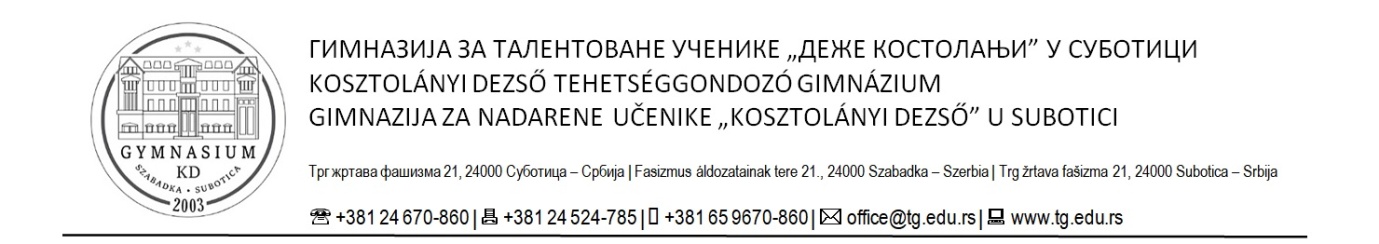  Дел.бр.1007/2023-02Датум: 15.09.2023.ГИМНАЗИЈА ЗА ТАЛЕНТОВАНЕ УЧЕНИКЕ “ДЕЖЕ КОСТОЛАЊИ”СУБОТИЦАИЗВЕШТАЈ О РЕАЛИЗАЦИЈИ ГОДИШЊЕГ ПРОГРАМА ОБРАЗОВНО-ВАСПИТНОГ РАДА ЗА ШКОЛСКУ 2022/2023. ГОДИНУ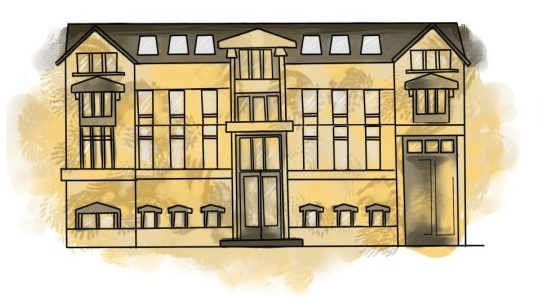 Суботица 15.09.2023. годинеУВОДНИ ДЕОФилолошка гимназија «Деже Костолањи» је почела са радом школске 2003/2004. године (1. септембра 2003. године). Скупштина Аутономне Покрајине Војводине на седници од 22. априла 2003. године донела је одлуку о оснивању  Филолошке гимназије «Деже Костолањи» у Суботици за обдарене ученике на мађарском наставном језику.Лична карта школе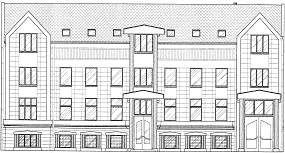 УСЛОВИ РАДАКадрови - стање, стручна заступљеност, флуктуацијаУ школској 2022/2023. години је дошло до промене у кадровској структури, пошто је Гимназија настављала рад са максималним бројем одељења (13). На основу Правилника о изменама и допунама правилника о критеријумима и стандардима за финансирање установе која обавља делатност средњег образовања и васпитања:Од 1. септембра 2022. године у школи  је било запослено укупно 63 особе, од којих је 41 особа запослено на неодређено време, 22 на одређено време. Кадровска структура:  42 особа је запослено у настави, а 11 особа ван наставе. У току школске године 5 особе је било на породиљском одсуству: Балаж Пири Диана (физика), и Шерфезе Сиђи Јудит (математика), Фаијан Лаура (секретар установе), Куњи Бетина (физичко васпитање), Варга Бетина (физичко васпитање). 1 коллегиница је на одржавању трудниће Гуљаш Францишковић Леонора (енглески језик) и 1 колегиница је на дужем боловању због болести Такач Борза Корнелија (филозофија и социологија)Флуктуација запослених:Балинт Ема – дошколованјеЛеринц Тимеа – променила радно местоВарга Золтан – промена радног местаБалаж Пири Диана  - порођајно одсуство (вратила се у другом полугодишту)Серфезе Сиђи Јудит- порођајно одсуство, са спораѕумом раскид радног односа због промена рдног местаФабиан Лаура - порођајно одсуство, престанак радног односаТакач Рајмунд – стручна замена филозофија, социологијаВујић Невена – стручна замена физичког васпитањаГодањи Марија – Стручна замена физичког васпитањаШерфезе Река – стручна замена из енглеског језикаБудаи Агота – стручна замена из енглеског језикаГргић Николета – примјена на радно место предмета аудиовизуелна уметност, напустила радно место на крају школске годинеОд школске 2004/2005. године гимназија ради у новој, троспратној згради на адреси Тргу жртава фашизма 21. Школске 2006/2007. године почела је изградња фискултурне сале у дворишту гимназије. Завршна фаза радова на овом објекту је била у у септембру 2009. године. Техничка предаја сале и комплетирање се очекивало до краја 2009. године. Изградња фискултурне сале и озелењавање дворишта је завршено 2010/2011. школске године.Утицај средине на рад школеСоцијална структура ученикаСоцијална структура ученика је углавном задовољавајућа, мада има ученика и у овој институцији чије су породице у тешкој материјалној ситуацији. 	Састав ученика Настава се организује на мађарском наставном језику. Матерњи језик наших ученика је мађарски.ОРГАНИЗАЦИЈА РАДА ШКОЛЕБројно стање ученикаБрој ученика на крају 2022/2023. школске године је 233. Ученици по одељењимаОсипање, флуктуација, узроци променаУписани ученици:Исписани ученици:Кварталне промене у организацији и распореду рада школе, евалуација ефеката променаНастава се организује само пре подне од 7.30 до 14.15, у поподневним часовима су организоване ваннаставне активности и секције.Промене се могу уочити у вези са слабим оценама на првом кварталу, на полугодишту, на тромесечју и на крају школске године.Постигнућа ученикаБројно стање ученикаПостигнућа ученика последљих 5 годинаБрој такмичења на којима су ученици учествовалиОпомене на крају првог кварталаОпомене на крају првог полугодиштаОпомене на крају трећег кварталаОпомене на крају другог полугодиштаИзвештај о матурском испиту школске 2022/2023. године
                   Остваривање календара значајних активности Календара значајних активности је остварен по плану. Екскурзије, излети- Матурска екскурзија у Ровињ, Хрватска: ученици завршних разреда (4А, 4Н, 4С) су били на матурској екскурзији уз пратњу одељењских старешина: Берењи Зита, Сич Гергељ и Моника 
Фремонд. - Шетња око Палићког језера. Главни организатор је Бурнаћ Гордана професорка географије. 08.10.2022. - Научна екскурзија у град Егер у Мађарској – ученици 1,2 и 3 разреда су ишли на екскурзу од 09-11. 11.2022. уз пратњу одељењских старешина.За Дан школе је одржана 24.03.2023. У преподневној смени сви учениси су изашли на Палић, где су им била организована активности из предмета: књижевност, историја и физичко и здавствено васпитање. Ученици су изабрали активност у коме су хтели да учествују заједно са наставницима и одељењским старешинама. Извештај Библиотеке за школску годину 2022/2023.Рад библиотеке је организован током целе школске године.Библиотекари су били: Бичкеи Габриелла, Хереди Карољ, Толнаи Варга ПирошкаИзвештај:Библиотека је отворена од 8-14 часова. У то време је могуће узимање књига. Ученици посећују библиотеку углавном за време одмора. Библиотекар им помаже при проналажењу  књига које желе да посуде из  библиотеке. Углавном узимају књиге домаће лектире, литературу за стручне радове, посуђују литературу за извештаје, уџбенике, или траже савет и помоћ библиотекаре - препоруке – при избору књига за читање.Библиотекар нове књиге уноси у програм библиотеке.Током дана ученици се задржавају у библиотеци и уче, или читају. У библиотеци се одржавају и часови, ову праксу су увели професори пошто су ученицима лако доступне потребне књиге за одређени час, наставну јединицу. Библиотека сада има преко  15500 књига.8. септембар 2023.ОРГАНИЗАЦИЈА УПРАВЉАНЈА, РУКОВОДЕЋИХ, СТРУЧНИХ И САВЕТОДАВНИХ ОРГАНА ШКОЛЕРад школског одбораРад школског одбора је организован по годишњем плану. Извештаји о раду школског одбора се налазе у секретеријату школе. Састанци: 26.08.2022., 22.09.2022., 03.10.2022., 12.10.2022., 03.11.202., 04.11.2022., 30.11.2022., 20.12.2022., 28.12.2022., 17.01.2023., 09.02.2023., 21.02.2023., 27.02.2023., 07.06.2023.,  05.09.2023.Рад савета родитељаРад савета родитеља је организован по годишњем плану. Извештаји о раду савета родитеља се налазе у секретеријату школе. Састанци: 19.09.2022.,27.02.2023.,  05.09.2023. Рад наставничког и одељењских већаОснивање одељењског већа је одржано пре почетка школске године (29.08.2022.)Одељењска већа су одржана на крају првог квартала (26.10.2022. год.), на полугодишту,. (26.12.2022.) год.), на крају трећег квартала (28.03.2023. и на крају школске године посебно за матуранте (25.05.2023). год.), и посебно за 1, 2, 3 разреде (21.06.2023. год.) као и после поправних испита (29.08.2023. год.).Детаљна документација се налази у секретаријату. Датуми наставничких већа: 22.08.2022., 29.08.2022., 19.09.2022., 26.10.2022., 26.12.2022., 20.03.2023., 28.03.2023., 09.05.2023., 25.05.2023., 06.06.2023., 21.06.2023.,  30.06.2023., 21.08.2023., 29.08.2023. год.Детаљна документација се налази у секретаријату.  Рад Педагошког колегијумаПедагошки колегијум је одржао седницу:  21.08.2023., 08.09.2023.Рад одељењских старешинаРад одељењских старешина се одвија током целе школске године. Водили су дневнике рада, одржавали часова одељењског старешине и били су у контакту са родитељима, организовали излете и обављали друге послове који проистичу из делокруга рада одељењских старешина. Од другог полугодишта школске године 2018/2019 је уведен ЕСДНЕВНИК. Извештај о раду директора школе за школску 2022/2023. годинуУВОДРад директора Школе се у протеклом периоду заснивао на Закону о основама система образовања и васпитања, Статуту Гимназије, као и Годишњем плану рада Школе за 2022/2023. школску годину.Током школске 2022/2023. године рад директора Школе био је усмерен на:-	Планирање и програмирање рада школе-	Реализацију и праћење целокупне активности која је дефинисана Годишњим планом рада школе-	Организовање и активно учествовање у раду стручних органа школе (Педагошки колегијум, Наставничко веће, стручна већа)-	Организовање и активно учествовање у раду Школског одбора и Савета родителја-	Информисање радника и ученика школе-	Планирање и праћење стручног усавршавања наставника и стручног сарадника;-	Анализа успеха ученика и мере за поболјшање истих-	Активно учешће у раду и организацији рада свих осталих виталних сегмената рада школе (психолошка служба, секретаријат, рачуноводство, помоћни радници	школе)Све активности су реализоване на нивоу конструктивне сарадње са запосленима Школе.Поред наведених редовних послова велики број активности био је усмерен ка:1. обезбеђењу болјих услова за рад2. квалитетној сарадњи са ученицима и родителјима3. успоставлјању квалитетне сарадње са екстерним окружењем4. маркетингу Школе – промотивне активности5. организовању представлјања гимназије у осмим и седмим разредима основних школа на мађарском наставном језику широм Војводине и на самом извођењу реализације једног дела тих представлјања6. изради новог концепта и на обезбеђивању финансијских средстава за одржавање још обухватнијих припрема ученика осмих разреда основних школа за пријемни испит у нашу гимназију на филолошка и на аудиовизуелна и сценска уметност оделјења и обезбеђивању што болјих услова за рад. Концепт обухватних и континуираних припрема се састојао од пет једнодневних сусрета – обезбеђујући на тај начин континуирану припрему, континуирану вежбу и континуирани контакт са ђацима који омогућава болји увид у њихове евентуалне тешкоће и проблеме са градивом.7. обезбеђивању финансијских средстава за несметан рад школе и свих ваннаставних активности који се одвијају у школи и ван школе за наше ученике8. обезбеђивању финансијских средстава за инвестиције са цилјем модернизације опреме Гимназије9. обезбеђивању финансијских средстава за изграднју три учионице у поткровлју и проширенје библиотеке.10. обезбеђивању финансијских средстава за потпуно опремлјивање нових учионица и библиотеке новим ормарима, столовима, столицама, лаптоповима, завесама итд.11. квалитетном одвијању сарадње са средњим школама из Мађарске у оквиру програма бесплатног путовања у посету једни другима 12. Кречење фасаде гимназије као и првог спрата (све учионице и ходник). 13. Поправак заштитног лименог слоја на крову14. Обнова оштећених столова и столица. 1. ПЛАНИРАНјЕ И ОРГАНИЗОВАНјЕ ОСТВАРИВАНјА ПРОГРАМА ОБРАЗОВАНјА И ВАСПИТАНјА И СВИХ АКТИВНОСТИ УСТАНОВЕУ току првог полугодишта школске 2022/2023. године остварено је следеће:Организован је рад школе:-	Подела предмета на наставнике-	Подела задужења ваннаставних и других активности на наставнике и стручне службе-	Усвајање распореда часова-	Урађени су годишњи планови за сваки предмет и све активности школеРуководио сам израдом Годишњег плана рада Школе за школску 2022/2023. годину, који је усвојен на седници Наставничког већа и састанку Школског одбора. У цилју успешне реализације задатака из Годишњег плана и програма рада школе, праћење реализације се обавлјало плански и систематично, преко свих елемената датих Годишњим планом рада.Према усталјеној динамици, настава је организована у преподневној смени и од оснивања гимназије почиње у 7 сати и 30 минута. Одвијање наставе у само преподневној смени је током свих ових година показало добре резултате , јер се после редовне наставе могу одржати сви ваннаставни облици рада (допунска, додатна, припремна настава) као и факултативне активности –секције.Обавлјени су планирани систематски прегледи ученика првог разреда у сарадњи са Домом здравлја. Од ступања на функцију директора Гимназије па до дан данас, највеће моје залагање је посвећено организацији рада Гимназије, промовисање наше Гимназије у основним школама, и средствима јавног информисања. Осим ових начела, било је и далје потребно радити на позитивном имиџу Гимназије и ове текуће 2022/2023. школске године код клјучних институција за опстанак Гимназије. Истовремено смо започели рад са цилјем отваранје колегијума за нашу децу. Ту смо успели да створимо сраднју са католичком бискупијом, МНС, СВМ, Секретаријатом за образованје у Новом Саду.Такође сам сматрао важним наставити са законом регулисаном обавезом и праксом извршења дератизације и дезинсекције целокупног објекта сваких 6 месеци и тако поново испунити нашу законску обавезу за том услугом и за време ванредног стања када није било ни наставе ни особлја у школи. У цилју повећања ефикасности промовисања наше Гимназије организовани су и током ове школске године јавни часови за ђаке који су заинтересовани за Гимназију. Заинтересованим ученицима и родителјима смо спремили максимално информативни дан отворених врата током којег су имали прилику да се упознају са школском зградом, наставницима и тренутним ђацима. Најзад смо успели да спроведемо у праксу наше настојање током задњих 2 година да се овај догађај организује много раније од уобичајене праксе, већ у првом полугодишту. Благовременим пружањем адекватних и релевантних информација у вези са понуђеним смеровима наше гимназије и о условима уписа, били смо у ситуацији да понудимо планирану још обилније припреме за заинтересоване ђаке за пријемни испит. Ове године су била планирана током другог полугодишта пет радних дана где смо организовали целодневне курсеве за припрему за пријемни испит. Посебно бих напоменуо наставак сарадње са више средњих школа из Мађарске у склопу којих би наши ђаци могли бесплатно да путују у посету овим школама. Због ограничења групног кретања и преласка границе, остварен је само једа део ових програма, већином онај део у којем је наша школа била домаћин, а наши ђаци већ нису имали могућност да узврате посете које су биле планиране током пролећа 2020. год.У овој школској 2022/23. години је поново било предвиђено да наша Гимназија буде домаћин серији такмичења из мађарског језика (општинско и окружно такмичење) док је као новина у планирању републичког такмичења била замисао да се финале одржи на Филолошком факултету у Новом Саду у организацији Одсека за мађарски језик. Почели смо организовати и такмиченја из немачког језика за основне школе (5-8. разреди) у цилју промосвисанја овог страног језика као и са цилјем де у будућности имамо доволјан број ђака ма овај језички смер. У том цилју смо успели да изградимо добру сараднју са организацијом Марија Терезија Полис Из Суботице.  2. ОСИГУРАНјЕ КВАЛИТЕТА, САМОВРЕДНОВАНјЕ, ОСТВАРИВАНјЕ СТАНДАРДА ПОСТИГНУЋА И УНАПРЕЂЕНјА ОБРАЗОВНО - ВАСПИТНОГ РАДАКао део тима за Самовредновање рада Школе, учествовао сам и раније у тиму као професор, а и данас сам веома заинтересован и активан члан Тима, а све у намери да се у школи спроводе активности везане за Самовредновање школе.Током школске 2022/2023 године праћене су клјучне области и изведени су заклјучци све у цилју да се у наредној години ради на поболјшању квалитета рада школе.За сва подручја вредновања предвиђене су одређене мере које за цилј имају још болју и унапређенију реализацију образовно-васпитног рада у наредном периоду.3. ОСТВАРИВАНјЕ РАЗВОЈНОГ ПЛАНА УСТАНОВЕСтручни тим за развојно планирање је пратио реализацију постојећег развојног плана, о чему је редовно подношен извештај. Према извештају и сугесијама екстерне комисије потребна је израда новог развојног плана.На основу анализа и потреба школе у овој школској години тим за развојно планирање бавиосе унапређивањем следећих клјучних области: Настава и учење, Образовна постигнућа и Сарадња са родителјима.4. КОРИШЋЕНјЕ СРЕДСТАВА УТВРЂЕНИХ ФИНАНСИЈСКИМ ПЛАНОМУ школској 2022/2023 години придржавајући се финансијског плана и плана набавки урађено је следеће: -	27 панк лампи-	2ХДМИ каблова-	3 адаптера-	1 Ролл уп-	1 стампач-	2 монитора-	1 рак орман са пратећом опремом-	1смарт кард ридер-	2 звучника-	1вич-	фото опрема-	9 јачих лаптопова-	велики монитор коју користимо као огласну таблу-	полице за библиотеку-	опрему за три нове учионице -	разну опрему за фискуктурну салу   Био је организован и финансиран превоз ученика на сва такмичења на која су се пријавили или за која су се пласирали наши ученици у землјли и у иностранству, такмичење превођења у Сегедину, такмичење из мађарског језика у Ади „Сзарвас Гáбор нyелвмűвелő версенy“, такмичење из латинског језика у Сегедину, такмичење из правописа у Ђули,  „ КМВ“ такмичење у Старим Бечеју,  републичко такмичење из биологије у Крагујевцу, републичко такмичење из мађарског језика у Новом Саду, републичко такмиченје из психологије у Нишу, републичко такмичење из немачког језика у Београду, „Хyппо” интернационалнио такмичење из енглеског језика у Венецији (Италија), међународно такмиченје из историје у Будимпешти, међународно такмиченја из бесбедништва у Вацу итд.Сва финансијска средства, редовна и од донација, користе се наменски, по утврђеном финансијском плану. Намена је поболјшање услова рада, а самим тим и поболјшање позитивне атмосфере у школи, и запослених и ученика. Сарадња са рачуноводством се састојала од скоро свакодневног увида у стање на рачунима и наменском распоређивању средстава којима школа располаже.Радио сам на изради досадашњих ребаланса буџета за 2022-у годину и на изради предлога финансијског плана за наредну календарску 2023-у годину, као и финансијском плану за средства из редовне донације из фонда Мађарске владе за финансијску помоћ институцијама мађарске мањине за школску 2022/2023. годину.5. САРАДНјА СА ОРГАНИМА ЈЕДИНИЦЕ ЛОКАЛНЕ САМОУПРАВЕ, ОРГАНИЗАЦИЈАМА И УДРУЖЕНјИМАИмао сам успешну и корисну сарадњу са Министарством просвете, Секретраријатом за образованје у Ново Саду, МНС, Школском управом, Градом Суботица, МУП-ом, Градском библиотеком, Домом здравлја, Осигуравајућим друштвом, издавачким кућама, локалним медијима итд...Спроведене су и успешно реализоване хуманитарне акције у сарадњи са Бабтистичком црквом и низом другим актерима – акција за прикуплјање божићних поклона и хуманитарни музички концерт за децу из сиромашних и социјално угрожених породица. Наставлјена је традиционална сарадња са основном школом у Милешеву за пружање помоћи сиромашној деци у виду опремања школе и обданишта.Успешно организовање полагање испита Ц1 из енглеског језика са факултетом у Печују (29 ђака). ДСД испит из немачког језика је такође одржан и ове године. 7 ученика су успешно положили Ц1 испит, док 15 ученика Б1. У цилју ширења добре слике о нашој школи и у цилју маркетинга школе, развијам добру сарадњу са локалним медијима и редовно их обавештавам о свим активностима и дешавањима у школи.6. ОРГАНИЗАЦИЈА И ПЕДАГОШКО-ИНСТРУКТИВНИ УВИД У ПРАЋЕНјУ КВАЛИТЕТА ОБРАЗОВНО-ВАСПИТНОГ РАДА И ПЕДАГОШКЕ ПРАКСЕ И МЕРЕ ЗА УНАПРЕЂИВАНјЕ И УСАВРШАВАНјЕ РАДА НАСТАВНИКА И СТРУЧНИХ САРАДНИКАУ оквиру педагошко-инструктивног увида и надзора, у цилју унапређивања рада и усавршавања наставника и стручног сарадника, вршио сам увид у педагошку документацију и благовремено интервенисао на поболјшање рада. У разговору са колегама настојао сам да отклонимо све недоумице и да им дам инструкције ради уклањања недостатака.Остварен је перманентан увид у месечне и годишње програме рада професора. Прегледавани су у току школске године сви дневници рада и матичне књиге и евентуални пропусти су доставлјени разредним старешинама, како би се правовремено отклонили.У школи је организовано дежурство наставника у цилју обезбеђивања безбедности ученика и запослених и благовремене интервенције у случају незгода, као и усмеравања родителја и осталих странки у школи. У томе смо успели изградити добар однос са полицијском управом Стари Град у Суботици.7. ПЛАНИРАНјЕ И ПРАЋЕНјЕ СТРУЧНОГ УСАВРШАВАНјА И СПРОВОЂЕНјЕПОСТУПКА ЗА СТИЦАНјЕ ЗВАНјА НАСТАВНИКА И СТРУЧНИХ САРАДНИКАСтручно усавршавање наставника и стручног сарадника које је планирано по Годишњем плану рада настојао сам да испоштујем и да у складу са планираним финансијским средствима омогућим усавршавање сваког запосленог. У складу са планом стручног усавршавања организовао сам за професоре, стручног сарадника и директора обуку усавршавања у виду онлајн семинара. Тим семинаром је било планирано да се обезбеди сваком професору могућност испоштовања законски прописаног броја бодова која се морају прикуплјати током једне године. Преко Министарства просвете добијен је новац за стручно усавршавање. Од тога је  организован семинар ради стручног усавршавања професора-језичара гимназије: Методологија примењених игара (1202). Учествовало је 22 наставника.8. ПРЕДУЗЕТЕ МЕРЕ РАДИ ИЗВРШАВАНјА НАЛОГА ПРОСВЕТНОГ ИНСПЕКТОРА И ПРОСВЕТНОГ САВЕТНИКА, КАО И ДРУГИХ ИНСПЕКЦИЈСКИХ СЛУЖБИШколу редовно обилазе представници фирме „ФИТИШ-ЈУ“ ради провере алармног система у случају избијања пожара, као и представници фирме „ПРЕВИ“ из Суботице ради спровођења контроле над опремом за гашење пожара.Са сим инспекцијским службама са којима је наша гимназија имала посла сам успоставио одличну сарадњу базирану на принципу унапређења рада Школе.Екстерна комисија је посетила гимнаѕију 09. 02. 2023. и 10. 02. 2023. Резултат екстерног вредновања је 3. Највећи недостатци су у вођењу школске документације, у раду и методици рада тима за вредновање квалитета рада школе. Такође је потребно повећати количину посета часова у идућој школској години.9. БЛАГОВРЕМЕНОСТ ОБЈАВЉИВАНјА И ОБАВЕШТАВАНјА ЗАПОСЛЕНИХ, УЧЕНИКА И РОДИТЕЉА ОДНОСНО СТАРАТЕЉА, СТРУЧНИХ ОРГАНА И ОРГАНА УПРАВЉАНјА О СВИМ ПИТАНјИМА ОД ИНТЕРЕСА ЗА РАД УСТАНОВЕ И ОВИХ ОРГАНАРедовно и благовремено објавлјивање и обавештавање је неопходно за несметан и ефикасан рад установе.Обавлја се:-	на седницама Школског одбора-	на седницама Наставничког већа-	на седницама Педагошког колегијума-	на седницама стручних већа-	на састанцима тимова који су формирани за различите потребе-	путем огласне табле у зборници и на огласној табли у ходнику -	путем сајта школе-	читањем обавештења по оделјењима-	на родителјским састанцима-	на састанцима Савета родителја-	путем е-маил-а-	путем поштанских услуга-	путем фејсбука Ангажовањем директора уз сарадњу са психологом, наставницима, осталим запосленима у школи и Школским одбором, уз поболјшане материјално - техничке услове, обезбеђено је правовремено обавештавање свих заинтересованих субјеката о свим битним питањима за успешан рад школе.На почетку школске године наставницима и стручном сараднику дата је структура 40-часовне радне неделје. Свим запосленима уручена су решења о зарадама, решења о коришћењу годишњег одмора.Остварио сам врло добру сарадњу са разредним старешинама и наставницима по најважнијим питањима везаних за успех и дисциплину ученика.10. САЗИВАНјЕ И РУКОВОЂЕНјЕ СЕДНИЦАМА ВАСПИТНО-ОБРАЗОВНОГ НАСТАВНИЧКОГ, ОДНОСНО ПЕДАГОШКОГ ВЕЋАДиректор је припремио и руководио радом седница Наставничког већа на којима су разматрана и решавана следећа питања :- Норме наставника- Праћење рада Ученичког парламента- Анализа садржаја наставних програма појединих предмета - уџбеници- Анализа успеха и васпитно-дисциплинске мере ученика на крају класификационих периода - предлози мера- Анализа реализације програмских садржаја-редовна настава, други облици рада- Тема из стручног усавршавања наставника- Реализација програмских задатака из садржаја Програма рада школе - редовна настава, часови допунске наставе, додатног рада, рад секција, часови оделјењског старешине- Анализа рада стручних већа: иновације у настави, угледна, огледна предавања, проблеми у раду- Такмичења ученика - међушколска, општинска, окружна, војвођанска, републичка, међународна и друга такмичења- Текућа питања везана за наставу и ваннаставне активности- Анализа остварених резултата рада из Школског програма- Имплементација Плана рада школе за текућу школску годину (подела предмета на наставнике, разредно старешинство, друга задужења)- Предлог Плана рада школе за следећу годину (подела предмета на наставнике, разредно старешинство, друга задужења)- Организација припремне наставе и матурских испита, формирање комисија- Остала актуелна питања из наставе- Праћење остваривања развојног плана- Самовредновање рада школе и разматрање извештаја- Усвајање документа о вредновању сталног стручног усавршавања наставника и стручних сарадника у установи- Извештај о припремној настави и резултати поправних испита на крају школске 2022/2023. године- Општи успех ученика на крају школске 2022/2023. године (табеларни преглед, анализа, заклјучци и предлози за будући рад)Настојао сам и ове школске године на заседањима Педагошког колегијума. Педагошки колегијум је у школској 2022/2023. години имао 2 заседања, на којима су разматране све теме од важности за живот и рад школе, посебно везано за унапређење наставе, квалитет и реализацију наставних планова и програма, израду и реализацију школских програма, постигнућа и успех ученика, итд.11. СТРУЧНА ТЕЛА И ТИМОВИ, УСМЕРАВАНјЕ И УСКЛАЂИВАНјЕ РАДА СТРУЧНИХ ОРГАНА У УСТАНОВИРади болје организације рада Школе и квалитетнијег рада, у школи постоје стручни тимови и комисије, у чијем раду сам активно учествовао. То су : тим за културне активности/ делатности; тим за заштиту ученика од насилја, злоставлјања и занемаривања; тим за самовредновање рада школе; педагошка комисија; комисија за израду годишњег плана рада школе и израду годишњег извештаја; комисија за спровођење матурског испита; тим за ажурирање сајта школе; тим за школски развојни план; тим за професионалну оријентацију; тим за здравствену заштиту; тим за школски спорт; тим за стручно усавршавање; тим за заштиту животне средине; тим за обележавање прославе дана школе.Осим тога у школи ради ученичка организација ђачког парламента чијим представницима састајем се после сваког заседанја.Редовно учествујем у раду више тимова, комисија и стручних актива.Присуствовао сам и активно учествовао на седницама Оделјенских већа свих разреда и усмеравао и усклађивао њихов рад.Ангажовао сам се у планирању и конструктивно учествовао у раду Школског одбора на свим одржаним седницама и редовно подносио извештај о раду између седница о свим активностима директора и Школе. Својим присуством на седницама Савета родителја школе трудио сам се да са родителјима успоставим однос, заснован на поверењу, сарадњи а све у интересу поболјшања услова рад Школе.Присуствовао сам и узео учешћа у раду редовних састанака Актива директора на територији наше Општине. Присуствовао сам свим састанцима овог Актива као и састанцима организованим у Градској кући, и састанцима који су организовани од стране Школске управе.Донета је одлука и сходно томе формиран је низ различитих комисија у цилју унапређивања рада и што ефикаснијег организовања рада Гимназије – ове нове комисије ће поново бити формиране и у новој школској 2022/2023. години. 12. САРАДНјА С РОДИТЕЉИМАСарадњу са родителјима и старателјима ученика обавлјам свакодневно, кроз директне контакте и посредно, преко разредних старешина , предметних наставника и стручних сарадника, телефонских разговора. Решавање проблема и жалби, саветодавни рад, када је потребан, допринело је разумевању и поверењу који су неопходни за квалитетан рад и добру атмосферу у Гимназији.Са задоволјством наглашавам веома добру сарадњу са Саветом родителја.Међусобно разумевање и сагласност о заједничким цилјевима чине да се увек проналазе најболја решења и доприноси да живот и рад у Школи буду унапређени у интересу ученика, родителја и наставника.Обезбеђено је редовно одржавање састанака Савета родителја у складу са Годишњим плном рада школе.13. САРАДНјА СА УЧЕНИЦИМААнгажовао сам се на плану пружања помоћи у вези такмичења ученика, праћења такмичења и обезбеђивања услова за одлазак наставника и ученика на већ горе поменута такмичења.Омогућио сам организовање књижевних радионица и после наставе са признатим писцима као гостима. Ове радионице су биле отворене и за заинтересоване ђаке других школа. Ученици су организовали хуманитарне акције :-прикуплјање средстава за хигијену, слаткиша и играчака за божићне пакетиће сиромашну и социјално угроженој дециОрганизована је традиционална прослава божића, као и журка за Хеловин (Халлоwеен). Традиционално се опет прославио благовремено и пријем првака у ред ђака Гимназије.Током првог полугодишта школске 2022/2023. године ученицима је било и далје омогућено и организовано по потреби  одлазак на позоришне представе у позориштима у Суботици. Од истакнуте важности је присуство што већег броја ђака на фестивалу „Десире“ – међународни позоришни фестивал алтернативних позоришта у позоришту „Деже Костолањи“ као и на традиционалном Интеретно фестивалу. Школа је успела да организује свечану доделу диплома матурантима унутар школе, у фискултурној сали, у досад неуобичејеним околностима, придржавајући се прописаних мера ради очувања здравлја свих учесника, а матурско вече је организовано у ресторану „Омега“ која поседује доволјно велику башту да се прослава орџи на отвореном простору.Ученицима који су током школовања постигли изванредне резултате, ученицима који су својим активностима били ангажовани у раду школе, као и ђаку генерације и спортисти генерације набавлјени су још и додатне књиге за поклон.Све те акције и планиране активности сам са великим задоволјством подржао, организовао и учествовао у њиховој реализацији.Ученицима је увек омогућено да са директором школе разговарају о својим проблемима, ако за то имају потребе.14. ИЗВЕШТАВАНјЕ О СВОМ РАДУ И РАДУ УСТАНОВЕ ОРГАНУ УПРАВЉАНјАИзвештавање директора о свом раду и о раду установе органу управлјања је у складу са ЗОСОВ (Сл. гласник РС 88/2017 и 27/2018). На сваком класификационом периоду подносио сам извештаје о успеху, владању, изостајању ученика као и активностима планираним и реализованим у школи.Школски одбор је редовно извештаван о финансијском пословању школе.15. ОПШТИ АКТ О ОРГАНИЗАЦИЈИ И СИСТЕМАТИЗАЦИЈИ ПОСЛОВАУ оквиру својих активности старао сам се о припреми општих аката и других материјала о којима одлучују Савет родителја, Школски одбор и стручни органи Школе. Иницирао сам многе актуелне теме и учествовао на свим седницама Наставничког већа,Савета родителја и Школског одбора. Захвалјујући заједничком раду директора, Стручних већа, Савета родителја и Школског одбора доношене су одлуке које су доприносиле успешном раду Школе.16. ОДЛУКЕ О ПРАВИМА, ОБАВЕЗАМА И ОДГОВОРНОСТИМА УЧЕНИКА И ЗАПОСЛЕНИХ, У СКЛАДУ СА ЗАКОНОМ О ОСНОВАМА СИСТЕМА ОБРАЗОВАНјА И ВАСПИТАНјА И ПОСЕБНИМ ЗАКОНИМАНије било потребе за покретањем дисциплинских поступака против запослених. Интерним договором смо успели решавати све спорне ситуације. На седницама стручних органа се одлучивало о похвалама за ученике, а такође и о васпитним мерама за ученике који се не придржавају правила понашања у школи. У овом процесу се посебно залажем да се обезбеде сви услови за остваривање права ученика: на квалитетан образовни и васпитни рад, уважавање личности, подршка за свестрани развој личности, афирмација талената, заштита од дискриминације, насилја, информисање о правима и обавезама ученика, учествовање у раду органа школе (ученички парламент) и правично поступање школе према ученику.Наведене послове сам обавлјао у доброј и успешној сарадњи са свим наставницима, стручним сарадником и стручним органима, Школским одбором, Саветом родителја и уз подршку свих запослених у Школи.Залагао сам се за законитост у раду и за успешно обавлјање делатности школе.								   ______________       Nagy Tibor         Директор Гимназије за талентоване ученике       „Деже Костолањи“ у СуботициШКОЛСКИ ОДБОР ГИМНАЗИЈЕ „ДЕЖЕ КОСТОЛАНјИ“ У СУБОТИЦИЈЕ НА СЕДНИЦИ ОДРЖАНОЈ ДАНА _15__. 09. 2023. год. ДОНЕОО Д Л У К У:УСВАЈА СЕ ИЗВЕШТАЈ О РАДУ ДИРЕКТОРА ШКОЛЕ ЗА 2022/2023. ШКОЛСКУ ГОДИНУ.ПРЕДСЕДНИК ШКОЛСКОГ ОДБОРА: АЛЕКСАНДАР ДОГНАРИзвештај Секретара за школску 2022/2023. годинуСекретар школе обавља управне, нормативно-правне и друге правне послове у складу са законом.	Послови које је секретар обављао у току шк. 2022/23. године извршавани су у континуитету - сваки месец или у зависности од природе посла.	Најзначајнији реализовани послови су:Координација рада у поступку предлагања нових чланова Школског одбора, припремање целокупне документације у поступку предлагања чланова Школског одбора из реда запослених и родитеља;Састављена решења и уговори из домена радно-правних односа, захтеви за отварање нових радних места (ПРМ);Спроведени конкурси за пријем у радни однос на неодређено време (новембар-март);Уношење ажурних података у апликације ДОСИТЕЈ и ЈИСП;Извршене пријаве/промене /одјаве са обавезног социјалног осигурања;Састављање захтева за утврђивање испуњености услова за рад у школи за запослене који су образовање стекли у иностранству; Поднети захтеви надлежним органима везаним за објекте које користи Школа (Служба за катастар, Градска управа, Градоначелник, Влада АПВ);Израђени елаборати, одлуке, захтеви у поступку верификације статуса јавно признатог организатора образовања одраслих спровођењем неформалних обука и активности признавања претходног учења за квалификацију столар;Састављени споразуми о пословно-техничкој сарадњи, уговори о дуланом образовању и уговори о организовању практичне наставе;Сачињена изјашњења о поднетим тужбама и одговори на тужбе пред надлежним судовима, предмети прослеђени покрајинском правобранилаштву;Заступање Школе пред надлежним органима;Израђени сви акти за потребе вођења васпитно-дисциплинских поступака против ученика и учешће у раду комисија за саслушање ученика;Успостављена сарадња са другим школама и установама на нивоу Града Суботице и широм Србије;Спроведени поступци јавне набавке електричне енергије и матурске екскурзије – израђени сви појединачни акти, конкурсна документација, решења, спроведени поступци набавке на које се Закон о јавним набавкама не односи, сачињени уговори и извештаји;Учешће у изради пројеката којима је школа конкурисала код органа покрајинске власти ради обезбеђивања средстава за набавке опреме у школи;Учешће у изради пројеката и целокупне документације ради обезбеђивања средстава за извођење радова на замени целокупне електроинсталционе мреже у главној школској згради;Пружена стручна помоћ у раду Школског одбора и других органа школе;Сачињени записници са састанака Школског одбора и појединих тимова;Упућени захтеви за тумачење одредаба закона Министарству просвете, науке и технолошког развоја;Састављане све одлуке, решења, уговори и поједини дописи за потребе Школе;Сачињени уговори о делу и ауторском делу ван редовне делатности Школе;Свакодневно ажуриране збирке прописа и прикупљене информације о изменама законских и подзаконских аката;Учествовање у раду органа и тела у школи: колегијум, педагошки колегијум, наставничко веће, савет родитеља и други по позиву;Свакодневна сарадња са директором, административним радницима, рачуноводством, наставницима и стручним сарадником.Извештај психолошке службе за школску 2022/2023. годинуПланирање, програмирање и праћење образовно-васпитног радаУчешће у конципирању, сачињавању и праћењу остваривања годишњег програма рада школе, ангажовање у изради планова и програма стручних органа, ваннаставних активности ученика, професионалне оријентације, сарадње школе и породице, сарадња у изради планова рада одељењске заједнице, сачињавање годишњих и месечних планова и програма сопственог рада, праћење вођења дневника рада.Унапређење васпитно-образовног радаПомоћ у случају поремећаја односа у одељењским заједницама као и код других проблема. Праћење школских постигнућа ученика, њихових изостанака, породичних проблема  као и могућих проблема у понашању.Рад са професорима и одељењским старешинамаКонсултовање и помоћ наставницима по питању организације часа, избора васпитно-образовних метода, начина вођења школске документације, оцењивања, мотивисања ученика и слично. Пружање помоћи у упознавању, праћењу, формирању и развијању социјалне интеракције и помоћ у откривању узрока поремећаја понашања појединих ученика – и предузимање одговарајућих мера. Повремено држање часова, као замена одсутних професора.Рад са ученицимаПосета одељенских заједница и упознавање са ученицима, рад на формирању ученичких колектива, пружање психолошке подршке, индивидуално-саветодавни рад.Сарадња са родитељимаЗаједнички рад на решавању насталих проблема, разговори, саветовање и информисање родитеља уколико се за то укаже потреба.Аналитичко-истраживачки радУчествовање, праћење и анализа резултата рада школе. Упознавање са досадашњим начином рада, акционим планом и анализом резултата обрађених кључних области у оквиру Самовредновања рада школе. Анализа остварености појединих елемената Школског развојног плана.Рад у стручним органимаУчешће у раду стручних органа (одељењско веће, наставничко веће, комисија за матурски испит), информисање, извештавање о резултатима обављених анализа, прегледа, предлагања одговарајућих педагошких мера.Сарадња са стручним институцијама, друштвеном средином и стручно усавршавањеСарадња са образовним, здравственим, социјалним, културним институцијама и другим установама које доприносе остваривању циљева и задатака образовно-васпитног рада (Експекто, Центар за социјални рад, Дечји диспанзер, Адолесцентно саветовалиште, Црвени крст, Каритас, Покрајински секретаријат за образовање, Локална канцеларија за младе у Суботици, друге основне школе и средње школе итд.). Вођење документацијеВођење документације о свом раду, сачињавање извештаја, анализа, обавештења, учешће у унапређивању школске документације.Извештаји стручних већаРеализација годишњег плана стручног актива професора за енглески језик за школску 2022/2023. годинуЧланови: Балинт Ема, Берењи Акош, Дукаи Куњи Сузана, Гуљаш Францишковић Леонора, Муњин Андреа, Новак Карољ Атила, Салаш Тимеа, Будаи Агота, Шерфезе РекаГодишњи план стручног актива професора енглеског језика је делимично реализован. План и програм наставе у 2022/2023 години делимично је реализован у погледу учешћа на планираним такмичењима и организацијама дешавања.НАПОМЕНА: Постигнути успех као и пласмани ученика на такмичењима налазе се у школској документацији.31. 08. 2023. у СуботициСтручни актив: 
Реализација годишњег плана стручног актива професора за немачки језик за школску 2022/2023. годинуСуботица, 30.06.2023.
Реализација годишњег плана рада стручног актива професора за мађарски језик и књижевност 2022/2023.На основу Закона о основама система образовања и васпитања, члан 65. и Статута школе чланови 43., 44. и 45. као и Календара значајних активности Школе у 2022/2023  години, Стручни актив за мађарски језик и књижевност школе доноси извештај реализације плана активности  за школску 2022/2023  годину:Присутни:Берењи ЗитаБичкеи Габиела Хереди КарољКираљ НоемиПаћерек РекаТолнаи Варга ПирошкаВарга АникоТолнаи Варга Пирошкапредседник активаСуботица, 29.6.202Анита РожаСуботица, 26.6.2023        Извештај стручног актива Српског као нематерњег језика за школску 2022/2023.годинуНосилац послова је руководилац актива:Александар Догнар– професор јужнословенских књижевности и српског језикаЧлан актива:Соња Звекић – професор српског језика и књижевности у одељењима за националне мањинеСтручно веће је током школске 2022/2023.године одржало шест састанака. Теме су биле преглед остварених планираних активности и планирање активности у наредном периоду. Закључци са одржаних састанака:Први састанак - одржан 16.9.2022. Усаглашене су активности и усвојен је план активности за школску 2022/2023.годину. Утврђен је распоред писмених задатака, утврђена је обавезна ученичка литература, критеријуми и облици вредновања рада ученика.Други састанак - одржан 4.11.2022. У првом тромесечју сви часови српског језика реализовани су према предвиђеном плану и програму, сви ученици су оцењени позитивно. Уједначени су захтеви и критеријуми за оцењивање ученика за наредни период. Договор у вези са припремом ученика за полагање пријемног испита из српског језика на новосадском Правном факултету и за полагање ЕЦЛ испита. Трећи састанак – одржан 15.12.2022.Анализиран је успех ученика на крају првог плоугодишта, нема негативно оцењених. Сви часови српког као нематерњег језика реализовани су по плану и програму. Потребе за допунском наставом није било. У децембру, професорица Соња Звекић је почела са припремном наставом за пријемни испит на Правном факултету (ученица Елеонора Тот 4.н),  припремном наставом за пријемни испит на Филозофском факултету - Психологија (ученица Оршоља Немет, 4н).Четврти састанак – одржан 3.2.2023. Обележавање Дана Светог Саве реализовано је кроз предавања о животу и раду свеца и просветитеља. Припрема за такмичење ученика у преводилаштву одвијала се путем консултација у сарадњи са професорицом Габријелом Бичкеи. У јануару, професори Александар Догнар и  Соња Звекић  су почели  припремну наставу за полагање ЕЦЛ испитаПети састанак – одржан 28.4.2023.Анализиран је успех ученика на крају трећег квартала, сви ученици су оцењени позитивно. Часови српског као нематерњег језика реализовани су по плану и програму. Четири ученице су учествовале на такмичењу преводилаштва, превођења књижвног текста са српског на мађарски језик – КМВ. Током марта и почетком априла оба наставника су припремала ученике за полагање ЕЦЛ испита.Шести састанак – одржан 16.6.2023.Током четвртог квартала, часови српског као нематерњег језика реализовани су по плану и програму. Сви ученици су позитивно оцењени на крају школске године. Резултати ЕЦл испита – Српски Ц1, у Сегедину, положили суследећи ученици: Рита Дуранти, анита Агатић, Лла Дудаш, Николета Стипанчевић, Инес Матковић, Анет Немет, Аманда Јамбик Мачковић, Вивиен Бугар, Емеше Михок, Андреа Рекеће. Ученица Оршоља Немет је изашла на пријемни испит за смер Психологија Тест опште информисаности.Седми састанак – одржан 5.7.2023.Успешно завршена обука „Етика и интегритет“Учешће на вишедневном акредитованом семинару на тему „Драмски елементи у ннастави језика“. Направљен је план активности за наредну 2023/2024. школску годину. Заједничка припрема школске документације. Планиране активности стручног актива за школску 2022/2023.годину су реализоване. Суботица, 5.7.2023.                                                                           Руководилац актива, Александар Догнар                                                                            ___________________________________                                                                          Члан актива, Соња Звекић                                                                           ___________________________________Реализација годишњег плана стручног актива природне групе предмета за школску 2022/2023. годинуЧланови: Фараго Силвиа (биологија), Адриена Катић Урбан (хемија), Копас Тамаш, Варга Золтан, Варга Соња (математика), Варга Золтан, Балаж Пири Диана (физика), Гордана Бурнаћ ( географија)БИОЛОГИЈАПлан и програм наставе у 2022/2023. години није у потпуности реализован, одлуком Владе о ранијем завршетку школске године, 6. јуна. Допунске, додатне наставе и секције су одржане на недељном нивоу у школској установи. Ученици су посетили планиране изложбе, а нису присуствовали на манифестацији „Ноћ истраживача 2022“. Ученици нису учествовали на фрушкогорском маратону, јер се није пријавило довољно ђака. Међународно такмичење из биологије „Фодор Јожеф“ се није организовало. Ученици су присуствовали на окружном и републичком такмичење из биологије (у организацији Министарство просвете Републике Србије). Чорба Дорина из 3S разреда је освољила 3. место на окружном такмичењу и присуствовала је на републичком такмичењу. ХЕМИЈАПлан и програм наставе у 2022/2023. години није у потпуности реализован, одлуком Владе о ранијем завршетку школске године, 6. јуна. Допунска настава је одржавана редовито. Заинтересованих ученика за додатну наставу ове школске године није било,  па нико није учествовао на такмичењима. као ни на манифестацији „ Ноћ истраживача 2022“. ГЕОГРАФИЈАПлан и програм наставе у 2022/2023. години није у потпуности реализован, одлуком Владе о ранијем завршетку школске године, 6. јуна. Допунска настава је одржавана једном недељно у школи. Секција је одржавана по потреби, и у договору са ученицима. На Светски дан шетње, 10.9.2022, шетали смо од Палића до Тресетишта.На јесењем сусрету  планинара на Палићу, 8.10.2022  пешачили  смо око трећег  и четвртог сектора Палићког језера .Покушали смо организовати одлазак на  Фрушкогорски маратон, али због недовољног броја заинтересованих  ученика нисмо отишли. ФИЗИКАПлан и програм наставе у 2022/2023. години није у потпуности реализован, одлуком Владе о ранијем завршетку школске године, 6. јуна.  Лабораторијске вежбе које нису реализоване због недостатка опреме, били показиване преко апликације или видео снимцима са интернета. У оквиру послеподних активности, одржани су допунски часови до краја школске године. Ученици нису учествовали на такмичењима из физике. 6.6.2023. гостовао је Барна Барнабаш астроном из  Сегедина и одржао је предавање о Космосу и небеским телима.MATEMATIKAПлан и програм наставе у 2022/2023. години није у потпуности реализован, одлуком Владе о ранијем завршетку школске године, 6. јуна. Одржане су допунске – додатне наставе и секције на недељном нивоу. Ученици cy учестовали на такмичењима Кенгур без границе и на општинском  нивоу Дуранти Алекс (3S) је освојио друго место, а Дудаш Лила (4 N) је освојила треће  место.Датум: 27.06.2023.Извештај стручног веће професора физичког васпитања за школску 2022/2023Чланови стручног већа:Халер БетинаГодањи МариаВујић НевенаWил АгнесНађ Чаба активностиЗа школску 2022/2023 планиране су следеће активности:спортски дан за све ученике – програм је реализован на нивоу школе за све ученике. У програму је било разних дисциплина: обарање руку, одбојка, штафета, стони тенис, шах. Време одржавања: спортска такмичењац. Ревијална такичења- Спортски дан учитељског факултета : учествовали смо са екипама у фудбалу, одбојци, шаху.- Дан изазова ( није реализован због дана жалости и ранијег завршетка школске године)д. спортске секције- секција мали фудбал – организовано на недељном нивоу-секција одбојке – организовано на недељном нивоуе. Састанци стручног већа- одржано је 3 састанка стручног већа, август 2022, јануар 2023, април 2023август 2022: -планирање активности и усаглашавање планова и програма, подела секцијајануар 2023: -Евалуација првог полугодиштааприл 2023:- Усаглашавање критеријума оцењивањајун 2023 :- Израда извештаја стручног већаи израда плана за 2023/2024.									Председник стручног већа:											Чаба НађИЗВЕШТАЈИ СТРУЧНИХ ТИМОВАИзвештај плана рада стручног актива за развој школског програмаИзвештај плана рада стручног актива за школско развојно планирањеИзвештај тима за заштиту ученика од насиља, злостављања, занемаривања и дискриминацијеИзвештај плана рада тима за инклузивно образовањеУ школској 2022/2023. године у Гимназији за талентоване ученике „Деже Костолањи“ је било захтева са стране родитеља/ученика за инклузивно образовање. Једанаесторо  ученика је прихватан за ИОП 3 категорију у школској 2022/2023. Сви ученици су показали напредак по процени њихових наставника. Документација се налази на секретаријату школе. Листа ученика је следећа:Извештај Тима за професионални развојВажан део Школског развојног плана је стручно усавршавање професора. Ове школске године је школа организовала акредитовани семинар (1202 -Методологија примењених игара) od 27-29.06.2023. год. Овај семинар је био организован у школи. Листа присутних професора:Током школске 2022/2023. године наставници су прошли обуку за реализацију наставе оријентисане ка У организацији министарства: Дигитална учионица, дигитално компетентан наставник-увођење електронских уџбеника и дигиталних образовних материјала –онлајн форма са почетком 04.05.2023. . Обуку су урадили следећи наставници:ОСТВАРИВАНЈЕ НАСТАВНИХ ПРОГРАМА, УСПЕХ У УЧЕЊУ Реализација редовне наставеГодишњи фонд часова обавезних наставних предмета према плану и програму образовања је остварен.Табеларни приказ реализације часова редовне наставе из обавезних наставних предмета је у прилогу, праћено је целе школске године.ОРГАНИЗАЦИЈА ОБРАЗОВНО-ВАСПИТНОГ РАДА ШКОЛЕ У РЕДОВНИМ УСЛОВИМА:Настава се организује само пре подне од 7.30 до 14.15. У поподневним сатима се организују наставни активности. Током поподневнева се организују ваннаставни активности.Успех и владање ученика на крају школске 2022/2023. годинеУспех и изостанци ученикаУ школској 2022/2023. години у школи је било укупно 13 одељења. Број ученика за поправне испите: 3  ученика је полагало испита из латинског језика са   елементима класичне цивилизације.Успех ученикаПрисуство ученика на часовима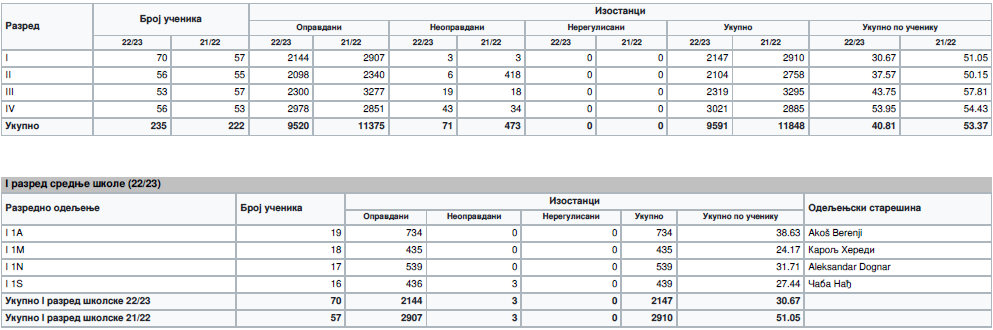 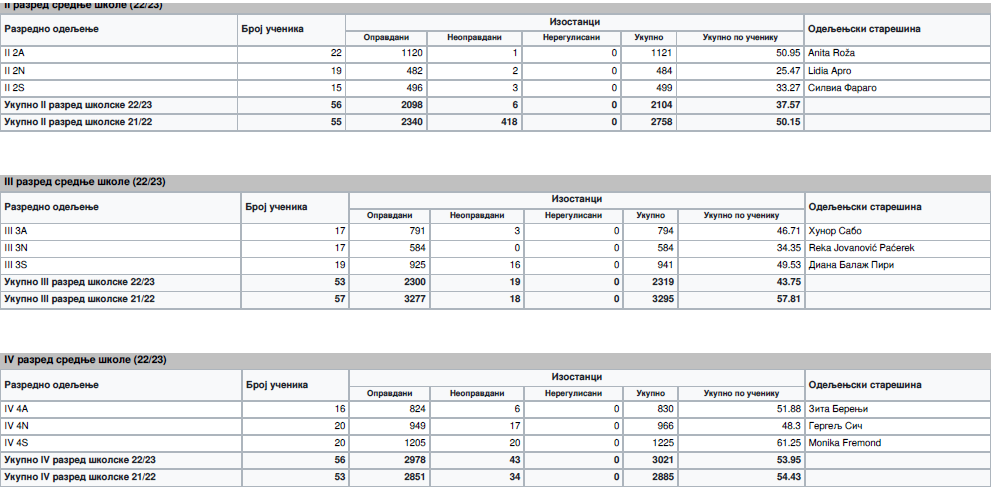 Школа је издала 236  сведочанстава ученицима који су са позитивним успехом завршили школску годину. Број ученика са одличним успехом је 138 (58,47% врло добрим  79 (33,47%). Број ученика са добрим успехом износи 21 (8,90%); са довољним 6 (2,54%); са недовољним 0 (0%) а са неоцењеним 0 (0%).Средња оцена целе школе: 4,44 ВРЛО ДОБАРВладање ученикаСкоро сваки ученик је добио 5 (примерно) из владања. Двоје ученика Јухас Атила (1С одељење) и Коломпар Дејан (3С одељење) су завршили са 4 (врло добро) успехом из владанја школску годину.Опомене и укори одељењских старешина су били додљени због неоправданих изостанака (Коломпар Дејан) и због непримерног понашања (Јухас Атила).Резултати поправних испитаПоправни испит из латинског језика са културном историјом је био одржан: 23.08.2023.Постигнућа ученика осмих разреда на квалификационом испитуПријемни испит из матерњег језика за ученике који су се определили за енглески и немачки језик је био одржан 13.05.2023 од 12 сати. Тест опште културе за ученике, који су изабраи аудио-визуелни смер је тест ирање је одржан истог датума ос 15 сати. Пријемни испит из енглеског и из немчког језика је био одржан 14.05.2023. од 10 сати. На пријемне испите су изашла 91 ученика. Из енглеског језика су се 47 ученика пријавила на пријемни испит. Од тога 43 ученика су изашли на пријемни испит. Четворо ученика нису положили испит. На енглеки смер су се уписали 33 ученика у први разред. Из немашког језика 12 ученика су пријавили пријемни испит. 1 ученик није се појавио на испиту. 11 ученика су положили испит и 6 ученика су се уписаи у 1 разред.За тест опште културе су се пријавили и изашли на пријемни испит 33 ученика. Сви су положили пријемни испит. 20 ученика су уписали ауди-визуелни смер у први разред. За спортски смер су 23 ученика су се пријавила са спортским резултатима и чланством у спортски клуб. 15. зченика се уписало на спортски смер у први разред.Укупно 74 ученика се уписало у школску годину 2023/2024 у први разред.У 2022/2023. школској години се отварајучетри одељења :Оделјенје за ученике са посебним способностима за филолошке науке-живи језици – енглески језикОделјенје за ученике са посебним способностима за филолошке науке-живи језици – енглески и немачки језикОдељење за ученике са посебним способностима за спортОдељење за ученике са посебним способностима за аудио-визуелне уметностиУписани ученици за први разред по одељењимаОСТВАРИВАНЈЕ ВАННАСТАВНИХ  АКТИВНОСТИРезултати на такмичењимаУ канцеларији и у ЕС-Дневник-у су праћени резултати на такмичењима. Професори и разредне старешине редовно води документације о напређивању ученика.Талентованим и надареним ученицима сматрају се ученици који постижу изузетне резултате или показују интересовање за продубљивање знања из одређеног предмета. Такође, подразумева и надпросечну компетентност у једном или више подручја људских способности/склоности. Може бити: интелектуална, креативна, сензомоторна, итд. Талентоване особе постижу надпросечна постигнућа у једној или више подручја људских активности. Таленат може бити: академски, технички, уметнички, социјални, пословни, итд. Такви ученици учествују на такмичењима из различитих области. Рад са талентованим и надареним ученицима врши се преко додатне наставе, с једне стране и уз сарадњу Постигнути резултати такмичења школе са Центром за таленте, са друге стране. У складу са тим, потребно је у току целе школске године вршити појачан рад у оквиру додатне наставе са надареном децом.Реализација рада секција Следеће секције су биле орджане: спортска секција: одбојка.драмска секцијамузичка секција (оркестар и хор)секција ликовне кутуреОдржани часови су евидентирани у есдневнику. Рад ђачког парламентаПредседник парламента је био Молнар Давид. На последњем састанку ученици су изабрали новоу председницу Мезеи Шара Ченге.Детаљни извештај Ђачког парламента се налази у секретаријату. Ове године главне теме у Ђачком парламенту су биле однос наставника и ученика и селективно сакупљње смећа. Од школске 2017/2018. године Ђачки парламент учествује у посебном пројекту Чување природе - Селективно скупљање отпадака и сађење дрвећа. Из ове акције сваког месеца ђачки парламент добије новчана средства која користи према потребама ђака. После сваке седнице парламента ученици су изнели захетве ученика директору школе.ОСТВАРИВАЊЕ ПОСЕБНИХ ПРОГРАМАИзвештај акционог плана за заштиту деце од насиља, злостављања и занемаривања у образовно – васпитним установама 2022/2023. школске годинеПлан за заштиту деце од насиља, злостављања и занемаривања је реализован. Одељењске старешине су на часовима одељењске старешине разговарали са ученицима о врстама агресије, правном регулисању агресивног понашања, о насиљу у породици, трговању људима. Посебни примери било какве врсте насиља и злостаљања у школи нису били присутни, односно одељењске старешине су решиле потенцијалне проблеме понашања на часовима одељењсеког старешине. Један акцидент се десило изван школе где је директор обавестио МУП због злоставјања ученика са стране непознате особе. Родитељи су били обавестили. Суд је спровео одговарајучи поступак у случају.  Извештај Самовредновања рада школеУ школској 2022/2023. Екстерна комисија је посетила школу и после провера свих шест обласки школа је добила на екстерном вредновању 3. То значи, да је задржаи предходну оцену, али има недостатака која треба да буду исправјена. Један знашајни део је документација школе, а друга је самовредновање и вредновање квалитета рада школе. Детаљни извештај о раду тима за самовредновање се налази на секретаријату школе. Реализација програма професионалне оријентације, каријерног вођења и саветовањаПрофесионална оријентација као интегрална и посебна стручна активност, реализовала се кроз наставне и ваннаставне активности, као и путем предавања, саветовања и разговора са ученицима.У марту је био одржан Дан отворених врата онлине због пандемије, где су били присутни ученици из основних школа и њихови родитељи, присутни су били ученинци који су се пријавили за упис. Представник Националног савета мађарске националне мањине је информисао ученике о стипендитању. Реализација програма здравствене превенцијеПатронажна сестра Ђаки Илдико је посетила сва оделјенја на шасовима одељењског старешине и обрадила је предвиђене теме по свом плану. Документација се налази на секретаријату школе.Патронажна служба и ове године је одржала предавања у првим, другим, трећим и четвртим разредима. Уценици на часовима одељењсеког старешине су били информисани о вазним здравственим темама. На часовима предметне наставе су биле обрађиване теме у вези са заштитом здравља (биологија, хемија, физика, психологија, итд.)Реализација активности школског спортаСпортска секција 2022/2023. год., одбојка-реализација – реализована током школске годинеЈесењи КРОС 2022/2023. год. - реализованаПешачење око Палићког језера - реализованаСпортски дан – није реализована  Извештај школског развојног плана за шк. 2022/2023. годинуКључни област: НАСТАВА И УЧЕЊЕКључни област: ПОСТИГНУЋА УЧЕНИКАКључни област: САРАДЊА СА РОДИТЕЉИМАСАРАДЊА СА ДРУШТВЕНОМ СРЕДИНОМСарадња са другим установамаШкола је сарађивала са Министарством просвете, као и са Одељењем за друштвене, делатности СО Суботица. Сарадњу смо успоставили са сарадницима Црвеног крста из Суботице. Ученици су скупљали новац за хуманитарне сврхе.Већина наших ученика станује у Дому ученика. Имамо добру сарадњу са директором и васпитачима те установе. Школа сарађује са позоришним кућама и другим установама у области културе  (у Суботици и шире), организовали смо посету позоришним представама, изложбама итд. са циљем да се продуби и развија љубав према уметности. Ученици су више пута посетили Музеј града, а чланови су и Градске библиотеке. Ученици су учествовали у разним такмичењима, које је организовало Републичко министарство просвете и спорта као и Покрајинског секретаријата за образовање и културу. Ове године наша школа је сарађивала и са Сегединским Универзитетом. Рад са родитељимаПрви сусрет са будућим првацима је организован током програма „Отворена врата“, где су се информисали о школи и настави. Током школске године одељењске старешине су одржавали родитељске састанке, где су информисали родитеље о успеха, владања, и осталим важним питањима. Одељењске старешине су организовале пријем родитеља где су индивидуално разговарали са заинтересованим родитељима. На полугодишту и крају школске године родитељи су били информисани о успеху своје деце путем доделе ђачке књижице и сведочанства. Рад са родитељима се одвијао и путем индивидуалних разговора са психолошком службом, и директором школе.РЕАЛИЗАЦИЈА ШКОЛСКОГ МАРКЕТИНГАРеализација школског маркетинга се организовала на следеће начине:На интернету се налази веб страница ( www.тг.еду.рс), где свако може добити важне  информације о овој институцији. Имамо сарадњу са следећим медијима: „Мagyar Szó”, „Hét Nap”, Pannon RTV”.Током кампање за промоцију школе и ове школске године наши професори су били у многим основним школама широм Војводине, где су представљали школу ученицима осмих разреда. Поред одржане презентације, поделили су ученицима флајере са одговарајућим информацијама. Одржали смо 2022/2023. године Дан отворених врата , ученици осмих разреда и њихови родитељи су погледали нашу онлине представуОвај Извештај о реализацији Годишњег плана рада Школеза школску 2022/2023. годинуусвојен је на седници Школског одбора септембра 2023. године.         Nagy Tibor,                                                                 Догнар Александар,                         директор:	председник Школског одбора:____________________	___________________Назив образовно-васпитне установе: Гимназија за талентоване ученике „Деже Костолањи“Адреса: Суботица, Трг жртава фашизма 21.Телефон: + 381 (0)24/670-860Факс: + 381 (0)24/524-785Електронска адреса: www.tg.еdu.rsЕ-маil: оffice@tg.еdu.rsОдељење: 1AОдељењски старешина: Берењи АкошОделјенје за ученике са посебним способностима за филолошке науке-живи језици –енглески језикОдељење: 1AОдељењски старешина: Берењи АкошОделјенје за ученике са посебним способностима за филолошке науке-живи језици –енглески језикОдељење: 1MОдељењски старешина: Хереди КарољОдељење за ученике са посебним способностима за аудио-визулене наукеОдељење: 1MОдељењски старешина: Хереди КарољОдељење за ученике са посебним способностима за аудио-визулене науке1.Николет Балинт1.Адам Бакош2.Јулиа Беседеш2.Ана Балинт3.Наталиа Биачи3.Бенце Балинт Немет4.Луца Бодор4.Жофиа Бењовски-Бицак5.Кинга Вишњовски5.Ева Варга6.Мартина Гонцлик6.Флора Гал7.Зетењ Гуљаш7.Флора Гере8.Тамара Дер8.Викториа Губица9.Ема Јакши9.Андор Марк Ковач10.Арон Ковач10.Ема Ленђел11.Каталин Ковач11.Шара Мохачи12.Анита Кубеј12.Чонгор Нађ Мељкути13.Анита Ловрић13.Хана Рац14.Ката Мењхарт14.Меланиа Рижањи15.Виола Нађ15.Давид Скочовски16.Јазмин Одри16.Хана Тертеи17.Анђела Тузлић17.Ивет Фодор18.Викториа Хорват18.Хана Хусаг19.Вивиен Шурањи19.Галатеа Шереш20.Николет БалинтОдељење: 1NОдељењски старешина: Догнар АлександарОделјенје за ученике са посебним способностима за филолошке науке-живи језици –енглески, немачки језикОдељење: 1NОдељењски старешина: Догнар АлександарОделјенје за ученике са посебним способностима за филолошке науке-живи језици –енглески, немачки језик1.Ботонд Балинт2.Адам Б.Варга3.Балинт Бодроги4.Камила Вегше5.Петра Гранц6.Иван Дудаш7.Алекса Дукаи8.Лена Дунаи9.Ева Есеш10.Регина Закински11.Жолна Ковач12.Маја Лукић13.Барнабаш Рекецки14.Ката Сабо15.Барбара Сакал16.Клементина Терек17.Хана Торнаи18.Ботонд Балинт19.Адам Б.ВаргаОдељење: 1СОдељењски старешина: Нађ ЧабаОдељење за ученике са посебним способностима за спортОдељење: 1СОдељењски старешина: Нађ ЧабаОдељење за ученике са посебним способностима за спорт1.Едвард Будимчевић2.Арнолд Гила3.Даниел Гужвањ4.Дорка Дудаш5.Атила Јухас6.Клер Калаи7.Лаура Ковач8.Адам Лошонц9.Доминика Печи10.Алекс Понус11.Арон Фодор12.Бианка Хегедиш13.Бианка Хиреш14.Габор Хорват15.Барбара Шафрањ16.Антониа ШошОдељење: 2AОдељењски старешина: М. Рпжа АнитаОделјенје за ученике са посебним способностима за филолошке науке-живи језици –енглески језикОдељење: 2AОдељењски старешина: М. Рпжа АнитаОделјенје за ученике са посебним способностима за филолошке науке-живи језици –енглески језикОдељење: 2AОдељењски старешина: М. Рпжа АнитаОделјенје за ученике са посебним способностима за филолошке науке-живи језици –енглески језикОдељење: 2НОдељењски старешина: Апро ЛидијаОделјенје за ученике са посебним способностима за филолошке науке-живи језици – енглески и немачки језикОдељење: 2НОдељењски старешина: Апро ЛидијаОделјенје за ученике са посебним способностима за филолошке науке-живи језици – енглески и немачки језик1.1.Ребека Бајтаи1.Жока Апро Богач2.2.Ана Бачо2.Александра Балаж3.3.Зое Блесак3.Теодор Бачлиа4.4.Арон Будаи4.Жофиа Бечкеи5.5.Лидиа Вереб5.Никита Бохоцки6.6.Леона Гере6.Ема Ветштеин7.7.Емеше Давид7.Рита Ђурчик8.8.Ливиа Ђери8.Ева Луца Јухас9.9.Ивет Јухас9.Ботонд Кањо10.10.Мате Ковач10.Емилиа Киш11.11.Мартин Ковачић11.Вираг Молнар12.12.Агнеш Кокрехел12.Луца Нађ13.13.Ерик Косо13.Анамариа Катинка Палфи14.14.Ноеми Лехоцки14.Виола Перњес15.15.Кевин Орбан15.Анита Сич16.16.Зое Тот16Ноеми Тот17.17.Вилмош Ури17.Ирис Фаркаш18.18.Хана Хорват Каваи19.19.Виола Хорват Милитичи20.20.Вираг Чисар21.21.Лила Шарок22.22.Ноеми ШерегОдељење: 2СОдељењски старешина: Фараго СилвијаОдељење за ученике са посебним способностима за спортОдељење: 2СОдељењски старешина: Фараго СилвијаОдељење за ученике са посебним способностима за спортОдељење: 2СОдељењски старешина: Фараго СилвијаОдељење за ученике са посебним способностима за спортОдељење: 2СОдељењски старешина: Фараго СилвијаОдељење за ученике са посебним способностима за спорт1.Ноеми ВерешНоеми ВерешНоеми Вереш2.Тамаш ДевићТамаш ДевићТамаш Девић3.Емил ДудашЕмил ДудашЕмил Дудаш4.Река ИваничРека ИваничРека Иванич5.Синтиа ЈухасСинтиа ЈухасСинтиа Јухас6.Анита КонцАнита КонцАнита Конц7.Јули ЛукачЈули ЛукачЈули Лукач8.Антхеа МаријићАнтхеа МаријићАнтхеа Маријић9.Тамаш ОлахТамаш ОлахТамаш Олах10.Акош ПецеАкош ПецеАкош Пеце11.Стефан ПоповићСтефан ПоповићСтефан Поповић12.Виолета СалаиВиолета СалаиВиолета Салаи13.Тиана ТариТиана ТариТиана Тари14.Мартин ТолдиМартин ТолдиМартин Толди15.Евелин ШерешЕвелин ШерешЕвелин ШерешОдељење: 3АОдељењски старешина: Сабо ХунорОделјенје за ученике са посебним способностима за филолошке науке-живи језици –енглески језикОдељење: 3АОдељењски старешина: Сабо ХунорОделјенје за ученике са посебним способностима за филолошке науке-живи језици –енглески језикОдељење: 3АОдељењски старешина: Сабо ХунорОделјенје за ученике са посебним способностима за филолошке науке-живи језици –енглески језикОдељење: 3АОдељењски старешина: Сабо ХунорОделјенје за ученике са посебним способностима за филолошке науке-живи језици –енглески језикОдељење: 3АОдељењски старешина: Сабо ХунорОделјенје за ученике са посебним способностима за филолошке науке-живи језици –енглески језикОдељење: 3НОдељењски старешина: Јованович Пачерек РекаОделјенје за ученике са посебним способностима за филолошке науке-живи језици – енглески и немачки језикОдељење: 3НОдељењски старешина: Јованович Пачерек РекаОделјенје за ученике са посебним способностима за филолошке науке-живи језици – енглески и немачки језикОдељење: 3НОдељењски старешина: Јованович Пачерек РекаОделјенје за ученике са посебним способностима за филолошке науке-живи језици – енглески и немачки језикБатор АнталБатор АнталВивиен БугарВиолета ВашВиолета ВашНоа Палма ВајдаПетер ВуковПетер ВуковЕма ЕкрешАдам ИванковићАдам ИванковићЛаура КираљАманда Јомбик МачковићАманда Јомбик МачковићЛеа КовачЛеа ЈухасЛеа ЈухасРека КопасХенриета КежићХенриета КежићДавид ЛукићЖока КелерЖока КелерЛена МаркушЕва КетелешЕва КетелешЕмеше МихокКата Ковач НемешКата Ковач НемешАрманд ОросиНоеми ЛеополдНоеми ЛеополдАндреа ПаточкаиШара Ченге МезеиШара Ченге МезеиАндреа РекећеЕвелин НађЕвелин НађВанеса СабадошРека ПерлакиРека ПерлакиЖофиа СекеПатрициа СалаиПатрициа СалаиБланка СењиАрон СегиАрон СегиЕдина Тураи17.17.17.Луциа ШредерЛуциа ШредерСветлана ХајдукОдељење: 3СОдељењски старешина: Балаж Пири ДианаОдељење за ученике са посебним способностима за спортОдељење: 3СОдељењски старешина: Балаж Пири ДианаОдељење за ученике са посебним способностима за спортОдељење: 3СОдељењски старешина: Балаж Пири ДианаОдељење за ученике са посебним способностима за спортОдељење: 3СОдељењски старешина: Балаж Пири ДианаОдељење за ученике са посебним способностима за спортОдељење: 3СОдељењски старешина: Балаж Пири ДианаОдељење за ученике са посебним способностима за спортОдељење: 4АОдељењски старешина: Берењи ЗитаОбдарени ученици у филолошкој гимназији – енглескиОдељење: 4АОдељењски старешина: Берењи ЗитаОбдарени ученици у филолошкој гимназији – енглескиОдељење: 4АОдељењски старешина: Берењи ЗитаОбдарени ученици у филолошкој гимназији – енглески1.1.Дуранти АлексДуранти АлексДуранти Алекс1.Штефаниа АпроШтефаниа Апро2.2.Јуђак ДоминикЈуђак ДоминикЈуђак Доминик2.Денис БаториДенис Батори3.3.Кадер НиколетКадер НиколетКадер Николет3.Мартин ВирагМартин Вираг4.4.Кертес АнаКертес АнаКертес Ана4.Давид ГабрићДавид Габрић5.5.Колар ЛаураКолар ЛаураКолар Лаура5.Дорка ДобоДорка Добо6.6.Куктин РоландКуктин РоландКуктин Роланд6.Инес МатковићИнес Матковић7.7.Пап МиклошПап МиклошПап Миклош7.Данијела МитровићДанијела Митровић8.8.Пинтер АнаПинтер АнаПинтер Ана8.Давид МолнарДавид Молнар9.9.Пинтер СтелаПинтер СтелаПинтер Стела9.Акош МораАкош Мора10.10.Пољаковић ДенисПољаковић ДенисПољаковић Денис10.Александра Нађ ТормаАлександра Нађ Торма11.11.Станчулов ДенисСтанчулов ДенисСтанчулов Денис11.Анет НеметАнет Немет12.12.Фаркаш ДавидФаркаш ДавидФаркаш Давид12.Рената ПренкпалајРената Пренкпалај13.13.Фејеш ВиолаФејеш ВиолаФејеш Виола13.Мате СекељМате Секељ14.14.Филеки БалингтФилеки БалингтФилеки Балингт14.Вираг ТариВираг Тари15.15.Хербатин ОливерХербатин ОливерХербатин Оливер15.Мате ФигедиМате Фигеди16.16.Черевич СинтиаЧеревич СинтиаЧеревич Синтиа16.Анастазиа ЧордашАнастазиа Чордаш17.17.Чорба ДоринаЧорба ДоринаЧорба Дорина18.18.Шаламон ЛилаШаламон ЛилаШаламон ЛилаОдељење: 4НОдељењски старешина: Сич ГергељОбдарени ученици у филолошкој гимназији – енглески и немачки језикОдељење: 4НОдељењски старешина: Сич ГергељОбдарени ученици у филолошкој гимназији – енглески и немачки језикОдељење: 4НОдељењски старешина: Сич ГергељОбдарени ученици у филолошкој гимназији – енглески и немачки језикОдељење: 4НОдељењски старешина: Сич ГергељОбдарени ученици у филолошкој гимназији – енглески и немачки језикОдељење: 4СОдељењски старешина: Фремонд МоникаОпшти смерОдељење: 4СОдељењски старешина: Фремонд МоникаОпшти смерОдељење: 4СОдељењски старешина: Фремонд МоникаОпшти смерОдељење: 4СОдељењски старешина: Фремонд МоникаОпшти смер1.1.1.Колечевић Рената1.1.Деме ЕдинаДеме Едина2.2.2.Берењи Лили2.2.Сабо СинтиаСабо Синтиа3.3.3.Шинковић Бланка3.3.Ковач ФилипКовач Филип4.4.4.Филак Ливиа4.4.Арнолд ЖофиаАрнолд Жофиа5.5.5.Јухас Река5.5.Њилаш ЕмешеЊилаш Емеше6.6.6.Дудаш Лила6.6.Секе РегинаСеке Регина7.7.7.Пешти Мартин7.7.Моравец АникоМоравец Анико8.8.8.Нађ Ливиа8.8.Љепоја ИнесЉепоја Инес9.9.9.Агатић Анита9.9.Њерш Бако РамонаЊерш Бако Рамона10.10.10.Фујкин Жофиа10.10.Берењи НиколетБерењи Николет11.11.11.Стипанчевић Николета11.11.Балаж Пири ЕникеБалаж Пири Енике12.12.12.Вакула Ноеми12.12.Кекењ ДоминикКекењ Доминик13.13.13.Пајета Патрис13.13.Омеровић ИмолаОмеровић Имола14.14.14.Дуранти Рита14.14.Лапу ВивиенЛапу Вивиен15.15.15.Немет Оршоља15.15.Кемивеш ЧенгеКемивеш Ченге16.16.16.Њул Каталин16.16.Перчић МаркПерчић Марк17.17.17.Болдижар Кристиан17.17.Салма АнтониаСалма Антониа18.18.18.Иванич Валентина18.18.Нађ ЈазминНађ Јазмин19.19.19.Тот Елеонора19.19.Немет ПетраНемет Петра20.20.20.Нађ Евелин20.20.Ормаи ЕнаОрмаи ЕнаРб.ИмеРазред1Хорват Габор1С2Лосонц Адам1С3Губица Викториа1МРб.ИмеРазред1Богар Ноеми1А2Хорват Габор1М3Рижањи Река1Н4Турзаи Тифани1Н5Нађ Сабина1С6Бодо Лилиен1СРазред2022/20232021/20222021/20222020/20212019/20201.разред71566062612.разред56535659543.разред53575753674.разред5653536869Укупно236219226242251Разред2022/20232021/20222020/20212019/20202018/20191.разред4,354,304,294,274,232.разред4,374,253,894,264,183.разред4,514,214,334,434,314. разред4.534,464,524,474,46Укупно4,444,314,234,364,30Ниво такмичења2022/20232020/20212019/20202018/20192017/2018Општинско82324Окружно185234Покрајинско1391014Републичко39043Међународно95364Укупно3924172529         ОдељењеПредмети1А1М1Н1С2А2Н2С3А3Н3С4А4Н4СУкупноКњижевност-------1-----1Математика------1-- 1--24Биологија-------1----12Историја--1---------1Географија----12---1---4Латински језик1-1153-------11Укупно1-1- 7312-2--324         ОдељењеПредмети1А1М1Н1С2А2Н2С3А3Н3С4А4Н4СУкупноМађарски језик 1------------1Немачи језик------1------1Енглески језик--------- 1---1Математика---------1--23Биологија-----1-------1Физика1-----------12Географија1---11---1---4Латински језик2-2211-2-----23Укупно5-222312-3--323         ОдељењеПредмети1А1М1Н1С2А2Н2С3А3Н3С4А4Н4СУкупноНемачи језик----2--------2Биологија---33--------6Математика1------------9Физика------1------1Хемија--11--1-----3Историја------1------1Географија11-4---------6Латински језик1-1431-------10Укупно31212813------30         ОдељењеПредмети1А1М1Н1С2А2Н2С3А3Н3С4А4Н4СУкупноЛатински језик1---2--------3Укупно10002-----0003      4АРед.бр.Презиме и име ученикаМађарски језик, књижевностСтрани језик:енглескиМатурски радПросечна оценаШтефаниа Апро455          4,67Денис Батори5555,00Мартин Вираг3544,00Давид Габрић4554,67Дорка Добо5555,00Инес Матковић5555,00Данијела Митровић5555,00Давид Молнар5555,00Акош Мора5555,00Александра Нађ Торма4554,67Анет Немет5555,00Рената Пренкпалај4554,67Мате Секељ4544,33Вираг Тари5555,00Мате Фигеди5555,00Анастазиа Чордаш3554,33ПРОСЕКПРОСЕК            4,68            5,00            4,884.77      4НРед.бр.Презиме и име ученикаМађарски језик и књижевностСтрани језик: енглески и немачкиМатурски радПросечна оцена1.Кристиан Болдижар5555,002.Ноеми Вакула4554,673.Рита Дуранти4554,674.Валентина Иванич5354,335.Река Јухас5454,676.Евелин Нађ5555,007.Оршоља Немет5555,008.Каталин Њул5555,009.Патрис Пајета5544,6710.Елеонора Тот5354,3311.Ливиа Филак5555,0012.Жофиа Фујкин5555,0013.Анита Агатић5555,0014.Лили Берењи5555,0015.Лила Дудаш5555,0016.Рената Колечевић5555,0017.Ливиа Нађ5354,3318.Мартин Пешти3523,3319.Николета Стипанчевић4554,6720.Бланка Шинковић5555,00ПРОСЕКПРОСЕК4,754,654.804,73      4СРед.бр.Презиме и име ученикаМађарски језик и књижевностСтрани језик/МатематикаМатурски радПросечна оценаЖофиа Арнолд5454,67Енике Балаж Пири5254,00Николет Берењи5254,00Едина Деме5555,00Доминик Кекењ5544,67Ченге Кемивеш5454,67Филип Ковач4554,67Ена Конен5544,67Вивиен Лапу4454,33Инес Љепоја4554,67Анико Моравец5555,00Јазмин Нађ5555,00Петра Немет4243,33Рамона Њерш Бако5354,33Емеше Њилаш5555,00Имола Омеровић5454,67Марк Перчић4343,67Синтија Сабо4233,00Регина Секе5555,00Регина Тохати5555,004,004,46ПРОСЕКПРОСЕК4.704,70ПРОСЕК (све укупно генерација)ПРОСЕК (све укупно генерација)4.714,55         4,794,65СЕПТЕМБАРСЕПТЕМБАРСвечано отварање школске 2022/2023. године 01.09.2022.Тим поводом је одржана свечана приредба за дочек првака. Директор школе је поздравио ученике и родитеље. Професори су се у неколико речи представили ученицима и родитељима.Традиционална шетња око Палићког језераИ ове године  професорка географије, Бурнаћ Гордана, је организовала шетњу око Палићког језера. Шетња је одложена на 08.10.2022. због ошег времена.ОКТОБАРОКТОБАР03. 10.2022. Европски дан студентског спорта је последњег петка у септембру, овом приликом смо организовали СПОРТСКИ ДАН.„FLEX“ програмУченици и наставници су могли да се такмиче и у одбојци, шаху, стони тенису, штафетном трчању и певању, а представили су се и дизачи тегова из Шатке.И ове школске године много наших ученика је конкурисало за овај програм. Ове године је двоје наших ученика остварило стипендије у САД за следећу школску годину. Координатор програма је била професорка Муњин Андреа. Салаи Паррициа (3А одељење) је провела шлолску годину у САД. Јухас Ева Луца (2Н оделјенје) је изабрана за школску 2023/2024 за стипендију у САД. Задужена професорица је била Муњин Андреа.Сећање на АрадПредавање из историје – Сећање на Арадске жртве, комеморација. Организатори овог догађаја су професори историје.Програм поводом обележавања Револуције 1956. годинеОрганизатори су чланови стручног актива професора историје. Реализован је свечани програм.Предаја коначног наслова матурских тема менторима25. октобра 2022. Такмичење из немачког језика 13.10.2022 Иницијација првакаСваки матурант је изабрао тему за матурски рад као и ментора.Такмичење из немачког језика за ученике 7. и 8. разреда основних школа, на коме је учествовало укупно 25 ученика из 10 школа. Организатори су Директор и актив професора немачког језка.Ученици других разреда са одељењским старешинама организовали су свечану иницијацију првака. Задужени наставници: Барга Золтан, Балинт Ема, Апро Лидиа06.10.2022. Крај првог квартала27.10.2022. Мате Лога, државни секретар за економски развој Мађарске, одржао је предавање о еволуцији новца и функционисању банкарског системаОдељењска већа. одржано је и наставнишко веће где су прихваћене теме матурских радова.Ученици четрвтих разреда су саслушали предавање са одењењским старесинама.ХаловинПосета планетаријумаКампаља у ВојводиниОдржан је програм ноћ вештива - организатори (актив професора енглеског језика)Није реализована Почетак кампање у основним школама широм Војводине. Организатор: Директор и сви наставници школеНОВЕМБАРНОВЕМБАРДан просветних радникаРуководство школе је организовало закуску за запослене.Дан примирјадржавни празник.ДСД II. испит из немачког језика05.11. 2022. Интеркултурални камп у прганизацији Центар за производњу знања и вештина уз подршку ЕБЕС-а Професори немачког језика су организовали испит за 4Н оделјенје. Писмени део испита је извршен.Ученици треће године: ЈУХАСЗ ЛЕА, ВАСС ВИОЛЕТТА, АДАМ ИВАНКОВИЋ и ВАСС ВИОЛЕТТА у пратњи наших наставника, Догнар Алек и Соња Звекић су учесвовали у рад кампа. Ученици су боравили 3 дана у Карлоци, где су учествовали у радионицама и мини пројектима на мађарском, српском и хрватском језику.ДЕЦЕМБАРДЕЦЕМБАРДан борбе против СИДЕКратко информисање о овој полној болести. На часовима одељењског старешине су разговарали о теми. Главни организатор: Психолог-Дан људских праваНаучна екскурзија у град ЕгерОрганизатор је психолог школе, која је информисала ученике о људским правима.Ученици првих, других и трећих разредада су били на екскурзији у граду Егер уз пратњу одњљењских старешина. Од 09-11. 11.2022.Акција прикупљања помоћиУ гимназији је постала традиција да ученици у организацији трећег разреда спортског одељења заједно са разредним старешоном скупљају поклона за Божић. Сакупљено је преко 1000 кутија који су поклоњене деци која живе у лошем социјалном окружењу, координатори акције су били Догнар Александар, Варга Бетина  3. С одељење и одељењски старешина. Су орджали добротворни концерт где је оркестар и хор школе свирао. Примјени износ је уложен у хуманитарну акцику школе.23.12.2022. Свечани програм поводом БожићаСвечана приредба за Божић је одржана уз координацију Киралј Ноеми наставница мађарског језика и књижевности.ЕЦЛ језички испит из енглеског језикаДСД II. испит из немачког језикаПрофесори енглеског језика су организовали језички испит из енглеског језикарофесори немачког језика су организовали усмени део језичког испита.23.12.2022. Крај првог полугодиштаОдељењска већа, наставничко веће.Зимски распуст24.12.202.-08.01.2023.Одељењске старешине су поделили сведочанства на полугодишту.28.12.2022. Подела сведочанства ЈАНУАРЈАНУАРПрослава дана Мађарске културе25. 01.2023. Програм „nyelvÉSZ”Одржана активност су кординисали професори мађарског језика и књижевностиУ 30-часовним радионицама учествује 12 ученика, програм је организовао Савет за подршку талентима Војводине у оквиру Националног програма за таленте. Наставници: Толнаи Варга Пирошка, Хереди Карољ и Јовановић Паћерек Река. Кординатор: Де Негри ИбољаДан Светог СавеСвечаност је кординисао директор школе Нађ Тибор и Догнар АлександарПрипреме за пријемни испит за ученике осмих разредаНаставници мађарског језика, енглеког и немачког језика, историје, мужичке и ликовне уметности су почели са припремном наставом. Осмаци долазе у школу: 13.01.2023.,07.03.2023,.20.03.2023.,29.03.2023.,05.05.2023. Поред часова у учионици ученици се могу континуирано да се обрате наставницима у онлајн форми.0ФЕВРУАР0ФЕВРУАРЕЦЛ језички испит из енглеског језикаМаскембалПрофесори енглеског језикаОве године није одржан.Дан Заљубјениох 15-16. 02. 2023. Дан државности и 17.02Ученици 1Н и 1М одељења су организовали дан заљубљених.Нерадни, ненаставни данМАРТМАРТОпштинско такмичење из мађарског језикаШкола је била главни организатор такмичења.ДСД I. испит из немачког језикаПрофесори немачког језикаДан револуције 1848. годинеРеализовано на даљини на часовима историје ис мађарскогланство и председник Удружења Ракоцзи наше школе (Миклош Пап) организовало је овогодишњу комеморацију 1848. године. Сетили смо се Јожефа Паганинија, званог Ђузепе Паганинија, који је рођен у Ђенови и који је био херој битке код Капоње. Рецитовао: ВАЈДА НОА ПАЛМА.24.03.2023. Дан школе27.03.2023. Крај трећег кварталаПрослава дана школе се одвијала у два дела.Пре подне ученици и наставници су изашли на Палић, гре су организована разна дешавања која су везана за Чат Гезу и Костолањи Деже из области историје (Сабо Хунор), књижевности  (Варга Анико) и физичког васпитања (Нађ Чаба).После подне је одржана свечана академија у школи за позване госте (Јовановић Паћерек Река).Одељењска већа, наставничко веће.АПРИЛАПРИЛ11. 04. Дан поезијеЕЦЛ језички испит из енглеског језикаОкружно такмиченје из мађарског језикаПолећни распуст: 07-17.04.Наставници мађарског језика и књижевности су организовали програм са ученицима.Професори енглеског језика су организовали испитНаставници мађарског језика и књижевности су организовали такмичење. Варга Анико је координатор такмичења.МАЈМАЈПријемни испит за прваке05.2023. Предаја матурских радова23.05.2023. Луда МатураПробна матура 30.05-02.06.Дан изазова Матурски испит из мађарског језика 13-14. 05.2023. Главни кординатор је био директор школе Нађ Тибор Ученици завршних разреда су предали на време матурске радове.Матуранти су се опростили од школе и ученика нижих разреда са приредбом колу су они организовали.Оделјењска већа за матуранте, након тога оделјењсо веће.Пробна матура је одржана само из матерњег језика. 30.05.2023.Дан изазова је одложена збод пробне матуре на последњи дан школе. Пошто је школска година затворена 06.06.2023. Дан изазова није реализован пошто много учеика је отишло кући.Писмени матурки испит за ссве ученике завршних разреда. Главни координатор је директор школеЈУНЈУНМатурски испити из страног језикаПисмени део за филолошка одељења. Организатори су чланови стручног актива страних језика.Матурски испит из старног језика/математике за ученике општег смераГлавни координатор је директор школеУсмена одбрана матурских радова матуранатаЗбог наредбе Бладе Србије школска година је зауставјена 06.06.2023. Одржана је према унапред утврђеном распореду, ученици четвртих разреда су бранили матурске радове испред унапред утврђене комисије од три члана.Према упутству Министарства просвете гимназија је организовала допунску и додатну наставу за оне ученике која су желела да поправе оцене пошто нису била задовољна са понуђеним оценама са стране наставникаИспраћај матураната –Гудеамус дан16.06.2023. кординатори догађаја су били одељењске старешине трећих разредаОдељењска већа20.06.2022. Након тога наставничко веће.Подела сведочанства               27.06.2023Летњи распуст  21.06.2022.- 31.08.2023.После 15 августа поправни испити за ученике 1-3 разредаМесецСадржај радаРеализацијаIXПријем првака у библиотеку. Одржати  часове о библиотеци, чувању књига, читању.РеализованоIXФизичка обрада и инвентарисање.РеализованоIXРад са библиотечком секцијом. Чување књига. Означавање прочитаног дела у књизи. Узимање књига с полица. Слободан приступ полицама.РеализованоIXИнвентарисањеРеализованоIXРеализација стручних библиотечких послова: Циркулација.РеализованоXПланирање набавке за обнављање фонда. Обнова фонда лектира.РеализованоXПријем првака у библиотеку. Одржати  часове о библиотеци, чувању књига, читању.РеализованоXРеализација стручних библиотечких послова: Планирање набавке стручне литературе према захтевима наставника.РеализованоXИнвентарисањеРеализованоXФормирање мултимедијалне библиотекеРеализованоXЦиркулацијаРеализованоМесецСадржај радаРеализацијаXIРеализација стручних библиотечких послова: Циркулација.РеализованоXIРеализација стручних библиотечких послова Планирање набавке стручне литературе.РеализованоXIФормирање мултимедијалне библиотекеРеализованоXIУпис ученика у Градску библиотекуРеализованоXIИнвентарисањеРеализованоXIIИнвентарисањеРеализованоXIIФормирање мултимедијалне библиотекеРеализованоXIIРад са ученицима. Смештај књига у библиотеци.РеализованоXIIРеализација стручних библиотечких послова: Каталошка обрада. Циркулација.РеализованоIПланирање набавке књига и обнављање фондаРеализованоIФормирање мултимедијалне библиотекеРеализованоIРеализација стручних библиотечких послова: Каталошка обрада. Циркулација.РеализованоIИнвентарисањеРеализованоIIФормирање мултимедијалне библиотекеРеализованоIIРеализација стручних библиотечких послова: Каталошка обрада. Циркулација.РеализованоIIИнвентарисањеРеализованоIIIРеализација стручних библиотечких послова: Каталошка обрада. Циркулација.РеализованоIIIФормирање мултимедијалне библиотекеРеализованоIIIИнвентарисањеРеализованоIVРеализација стручних библиотечких послова: Каталошка обрада. Циркулација.РеализованоIVФормирање мултимедијалне библиотекеРеализованоIVИнвентарисањеРеализованоМесецСадржај радаРеализацијаVРеализација стручних библиотечких послова: Каталошка обрада. Циркулација.РеализованоVОрганизација и реализација примопредаје уџбеникаРеализованоVФормирање мултимедијалне библиотекеРеализованоVИнвентарисањеРеализованоМесецАктивности, задациРеализовани (ДА/НЕ)АвгустПодела разреда и наставникаДААвгустИменовање комисије, израда плана полагања матуре за први и други страни језикДААвгустРадни састанак активаДАСептембарПодела првих разреда на групеДАСептембарУчествовање у пројекту FLEXДАСептембарПокретање блогаНЕСептембарEnglish Language and Culture QuizНЕОктобарТакмичење из превођења (у организацији Гимназије Ференц Деак из Сегедина)ДАОктобарHalloween PartyДАОктобарРадни састанак активаДАНовембарПосета Америчком кутку у СуботициДАНовембарСпровођење ЕЦЛ језичког испитаДАНовембарEurópa Ifjú Költője- преводилачко такмичењеДАДецембарHippo International English Language Competition Olympiad - пријавеДА (до 15. фебруара)ДецембарПрипрема и израда полугодишњих тестоваДАДецембарЕвалуација полугодишњег успеха ученика и реализације плановаДАЈануарТакмичење из општег знања у Гим. Светозар Марковић у СуботициДАЈануарРадни састанак активаДАЈануарТакмичење из енглеског језика у организацији Универзитета у СегединуНЕ (није организовано)ЈануарИзрада матурског испита за први страни језикДАФебруарСпровођење ЕЦЛ језичког испитаДАФебруарИзрада програма ПРИПРЕМЕ за ученике осмих разреда који желе да се упишу у нашу ШколуДАФебруарСпровођење припреме за пријемни испит у нашу школуДАМартПрипрема програма за Отворени данДАМартBest In English међународно онлајн такмичењеДАМартРадни састанак активаДАМартПрипрема за пријемни испит у нашу школуДАМартSprovođenje ECL jezičkog ispitaДАМартSt. Patrick’s DayНЕАприлПрипрема за пријемни испит у нашу школуDAАприлУчешће на републичким такмичењима из енглеског језика (окружни, градски, републички)DAАприлMagyarra Hangolva конкурс за превођење ученика основних школа – конкурс и оцењивање преводаДААприлОтворен данДААприлKMV тамичење из шпревођењаДАМајMagyarra Hangolva конкурс за превођење ученика основних школа – конкурс и оцењивање превода – финалеДАМајОрганизација пријемних испита, формирање комисије за испитивање тестоваДАМајПрипрема годишњих тестова и одређивање датума њиховог одржавањаДАМајПрезентација најуспешнијих студентских презентацијаНЕЈунСпровођење матурских испитаДАЈунСпровођење пријемних испитаДАЈунЕвалуација рада у школској 2022/2023ДАДукаи Кунии Сзузанна(председник Актива)Берењи Акош Муњин АндреаБалинт ЕмаНовак Карољ Атила,Салаш ТимеаГуљаш Францишковић ЛеонораБудаи АготаШерфезе РекаАвгуст / септембарПодела разреда и наставникаНаручивање уџбеникаСтручно усавршавање „ДСД И Голд“ – први презенц семинарЗадужени професоричланови стручног активаМаргит Миних ДобоЧила Шипош ТерекОктобарИменовање комисије и припреме за израду плана полагања матуре за први и други страни језикОрганизација такмичења из немачког језика за 7.8.разред основне школеТакмичење у превођењу у Сегединучланови стручног активачланови стручног активаМаргит Миних ДобоНовембарСастављање писменог дела матурског испита за немачки као први страни језик а и избор текстова за матурски испит за разред 4СТакмичење у превођењу „Európa Ifjú Költője”Кампања Такмичење у саставу Удружења „Maria Theresiopolis”Pilotprüfung DSD IIСпровођење писменог дела језичког испита „Deutsches Sprachdiplom II” – четврти разредГизела Кохајда, Маргит Миних Добо, Лидија Апро и Моника Фремондчланови стручног активаМаргит Миних Добочланови стручног активаМаргит Миних ДобоМаргит Миних Добо, Лидија АпроМаргит Миних Добо, Лидија АпроДецембарЕвалуација полугодишњег успеха ученика и реализација планаСпровођење усменог  дела језичког испита „Deutsches Sprachdiplom II” – четврти разредПрипрема програма за Отворена вратаПозоришни фестивал „Maria Theresiopolis“чланови стручног активаМаргит Миних Добо, Лидија Апрочланови стручног активаМаргит Миних Добо, Гизела КохајдаЈануарФинализација плана матурских испитаИзрада програма припреме за ученике осмих разреда који желе да полажу пријемни испит филолошке гимназијечланови стручног активачланови стручног актива ФебруарТакмичење из немачког језика за 5.6.7.8. разреда основне школе (читање и правопис)Видео и есеј такмичење „Goethe Institutчланови стручног актива Гизела КохајдаМартPilotprüфung ДСД 1Спровођење писменог и усменог  дела језичког испита „Deutsches Sprachdiplom I” –други и трећи разредШколско и окружно такмичење из немачког језика 4Н и 4АМаргит Миних Добо, Лидија Апро, Чила Шипош ТерекМаргит Миних Добо, Лидија Апро, Чила Шипош Терек Координатор: Маргит Миних ДобоМаргит Миних Добо, Моника ФремондАприлКМВ такмичење из превођењаМаргит Миних Добо и Моника ФремондМајОрганизовање пријемних испита, формирање комисије за преглед пријемних испитаСпровођење пријемних испитаПробни матурски тест из немачког језикаФинале језичког такмичења „Willkommen“чланови стручног актива Гизела Кохајда, Лидија Апро, Маргит Миних Добочланови стручног активаГизела КохајдаЈунСпровођење матурских испитаЕвалуација рада у школској 2022/2023Гизела Кохаjда, Моника Фремонд и Маргит Миних Добочланови стручног актива Јануар – мај Припрема ученика осмог разреда за пријемни испитчланови стручног актива Новембар - децембарПрипрема за Божић и Божићни програмМаргит Миних Добо и Гизела КохајдаСептембар – мартПрипрема ученика других, трећих и четвртих разреда за језички испит „Deutsches Sprachdiplom”у организацији ZFAМаргит Миних Добо, Лидија Апро, Чила Шипош Терек Септембар – мајПрипрема ученика четвртих разреда за матурски испит Маргит Миних Добо, Моника ФремондСептембар– јунСтручно усавршавање и учествовање на конкурсима и  такмичењимаПосета угледних часовачланови стручног активачланови стручног активаЗАДУЖЕНИ НАСТАВНИЦИСЕПТЕМБАР Писање иницијалних тестова Планирање образовно васпитног рада у 2022/2023. год.  Подела задужења у оквиру ваннаставних активности Именовање комисије и припреме за израду плана полагања матуре за мађарски језик и за книжевностУчествовање на регионалном такмичењу Édes anyanyelvünk nyelvhasználati verseny Стари БечејУчествовање на међународном такмичењу Édes anyanyelvünk nyelvhasználati verseny МађарскаЦелокупни активЦелокупни активЦелокупни активКираљ Ноеми, Берењи Зита, Паћерек Река, Толнаи Варга ПирошкаПаћерек Река, Толнаи Варга ПирошкаПаћерек Река, Толнаи Варга Пирошка, Хереди КарољОКТОБАРИзрада тестова за полагање матурских испита из мађарског језика и из књижевностиАнализа резултата иницијалног теста ученикаМеђународна манифестација VersfolyamУчествовање на регионалном такмиченњу у писању есеја (Papp Dániel esszépályázat)Кираљ Ноеми, Варга Анико, Берењи Зита, Паћерек Река, Толнаи Варга ПирошкаЦелокупни активХереди Карољ Толнаи Варга Пирошка Кираљ НоемиХереди Карољ Толнаи Варга Пирошка, Бичкеи ГабриелаУчествовање у планирању кампање за промоцију школе у основним школамаВарга Анико, Хереди Карољ, Толнаи Варга ПирошкаНОВЕМБАРПрипреме за регионално такмичење из правописа „Implom József Helyesírási Verseny”Израда програма припреме за ученике осмих разреда који желе да се упишу у нашу школуБерењи Зита, Толнаи Варга Пирошка, Хереди Карољ, Варга Анико, Кираљ НоемиЦелокупни активДЕЦЕМБАРШколско такмичење из правописа  „Implom József Helyesírási Verseny”Учествовање ха такмичењу Himnusz és Szózat SzavalóversenyЕвалуација полугодишњег успеха ученика и реализација планаРегионално такмичење из правописа  „Implom József Helyesírási Verseny”Берењи Зита, Толнаи Варга Пирошка, Хереди Карољ, Варга АникоБичкеи Габриела, Хереди КарољЦелокупни активБерењи Зита, Хереди Карољ, Варга АникоЈАНУАР 2022Међународно такмичењe „Implom József Helyesírási Verseny”Берењи ЗитаФЕБРУАРОрганизовање програма припреме за ученике осмих разреда који желе да се упишу у нашу школуТакмичење из књижевности “Гион Нандор”целокупни активКираљ Ноеми, Бичкеи Габриела МАРТОрганизовање такмичења из мађарског језика на општинском нивоуКонкретизација такмичења из мађарског језика на општинском нивоуУчествовање на такмичењу из мађарског језика на општинском нивоуИзрада тестова за пријемни испитОрганизовање прославе поводом дана школеУчествовање на такмичењу 5. Kárpát-medencei Kölcsey Ferenc SzónokversenyУчествовање на такмичењу TantárgyhálóВарга Анико, Берењи ЗитаВарга Анико, Берењи ЗитаВарга Анико, Берењи Зита, Толнаи Варга Пирошка, Кираљ Ноеми, Хереди Карољ,Варга Анико, Паћерел Река, Бичкеи Габриела, Толнаи Варга Пирошка, Хереди КарољПаћерек Река, Хереди Карољ, Варга АникоТолнаи Варга ПирошкаХереди КарољАПРИЛОрганизовање такмичења из мађарског језика на окружном нивоуКонкретизација такмичења из мађарског језика на окружном нивоуУчествовање на такмичењу из мађарског језика на окружном нивоуУчествовање на такмичењу „KMV“ (регионално)Учествовање на такмичењу Legyen képben az irodalom!Толнаи Варга Пирошка, Хереди Карољ,Толнаи Варга Пирошка, Хереди Карољ,Варга Анико, Берењи Зита, Толнаи Варга Пирошка, Кираљ Ноеми, Хереди Карољ,Хереди Карољ, Паћерек Река , Бичкеи Габриела, Хереди Карољ, Варга АникоПаћерек РекаМАЈУчествовање  у финалу такмичења „KMV“Организовање пријемних испита, формирање комисије за преглед тестоваКонкретизација матурских испитаУчествовање на такмичењу из мађарског језика на републичком нивоу Спровођење пријемних испитаПилотирање државне матуре – прегледање тестова Хереди Карољ, Паћерек Река , Бичкеи Габриела, Хереди КарољВарга Анико, Берењи Зита, Толнаи Варга Пирошка, Паћерек Река, Кираљ Ноеми, Варга Анико, Берењи Зита, Паћерек Река, Толнаи Варга ПирошкаХереди Карољ, Варга Анико, Берењи Зита, Толнаи Варга Пирошка,Варга Анико, Берењи Зита, Толнаи Варга Пирошка, Паћерек Река Варга Анико, Толнаи Варга Пирошка, Хереди КарољЈУНЕвалуација рада у школској 2022/2023 годиницелокупни активРеализација годишњег плана стручног актива професора историје за школску 2022/2023. годинуРеализација годишњег плана стручног актива професора историје за школску 2022/2023. годинуРеализација годишњег плана стручног актива професора историје за школску 2022/2023. годинуРеализација годишњег плана стручног актива професора историје за школску 2022/2023. годинуРеализација годишњег плана стручног актива професора историје за школску 2022/2023. годинуВреме реализацијеАктивностНачин реализацијеНосиоци реализацијеОчекивани исходToком августа Именовање комисије, израда планаТима кроз дискусију и разговорАнита Рожа, Хунор СабоРеализованТоком школске годинеРадни састанак активаПланирање, организовање и реализација рада Тима кроз дискусију и разговорЦео активаПрисуство и учешће на  састанак актива18. септембарПрограм обуке за запослене у образовању: Етика и интегритетПредавања, радионице, семинари, дискусијеЦео активаПримени теоријска знања о инклузији о раду са ученицима6. oктобар Дан арадски мартираПредметни наставници на часовима историје обележавају догађајЦео активаРеализовано: онлине факултативни задатакТоком јесенаТакмичење које организује Министарство просвете, науку и технолошког разбојаПланирање, организовање и реализација радаАнита РожаРеализован23. октобарДан почетка револуције и ослободилачке борбе 1956. годинеПредавање у школи за све разредеХунор СабоРеализован: онлине филм и google forms упитникТоком новембраПрограм обуке за запослене у образовању: Реализација наставе оријентисане ка исходима учењаПредавања, радионице, семинари, дискусијеЦео активаПримени теоријска знања о инклузији о раду са ученицима11. новембарДан примирја у Провом светском ратуПредметни наставници на часовима историје обележавају догађајЦео активаРеализован: онлине факултативни задатак25. новембарТакмичење које организује Удружење „Pannon versenyjátékok”, тема: античка свет,  први круг - онлинеПланирање, организовање и реализација радаЦео активаРеализовано: 6 група (18 ученик)У финале су се пласирале 2 група     30. новембарТакмичење које организује Удружење „Cultura Nostra”,  тема:  Историја Угарске 1711-1790,  први круг - онлинеПланирање, организовање и реализација радаЦео активаРеализовано: 4 група (12 ученик)17.  јануарТакмичење које организује Удружење „Cultura Nostra”,  тема:  Историја Угарске 1711-1790,  други круг - онлинеПланирање, организовање и реализација радаЦео активаРеализовано: 4 група (12 ученик)27. јануарСлавиндан -  школска слава, празник Светог СавеПредметни наставници на часовима историје обележавају догађајЦео активаПројектни рад: 1.место: 3S, 2.место: 4S, 3. место: 2A14. фебруарТакмичење у теме: „Magyar reformkor”Планирање, организовање и реализација радаХунор СабоРеализовано: 1 ученик15. фебруарСретењски устав - Дан државности СрбијеПредметни наставници на часовима историје обележавају догађајЦео активаРеализован: онлине факултативни задатакТоком фебруараТакмичење у  теме „VII. Kárpát-medencei Kölcsey Ferenc szónokverseny” први круг - онлинеПланирање, организовање и реализација радаАнита РожаРеализован: 4 ученик,  стигао до финала 3 ученика03. мартТакмичење које организује Удружење „Pannon versenyjátékok”, тема: античка свет,  финале - онлинеПланирање, организовање и реализација радаХунор СабоРеализовано: 2 група су победници11. мартТакмичење које организује Министарство просвете, науку и технолошког разбоја, општинскоПланирање, организовање и реализација радаЦео активаРеализиван: 11 ученик, прошли су 2 ученика15. мартДан револуције и  ослободилачке борбе 1848/49Предавање у школи/помен на битку код Капонје Анита РожаРеализован:  полагање венцаТоком јануара/ фебруара, мартаПрипрема дан школеПланирање, организовањеЦео активареализован22. мартДаном школеПланирање, организовање и реализација радаЦео активаКолективна игра ѕа цели сколу25. мартТакмичење у  теме „VII. Kárpát-medencei Kölcsey Ferenc szónokverseny”Планирање, организовање и реализација радаАнита РожаРеализован: 3 ученик, освољен 1., 3. и 4. место02. априлТакмичење које организује Министарство просвете, науку и технолошког разбоја, окружноПланирање, организовање и реализација радаХунор СабоРеализиван: 2 ученик, усвојен 1 ученика9. мајДан победеПредметни наставници на часовима историје обележавају догађајЦео активаРеализован: онлине факултативни задатак20. мајТакмичење које организује Министарство просвете, науку и технолошког разбоја, републичкоПланирање, организовање и реализација радаХунор СабоРеализиван: 1 ученик26. мајТакмичење у теме „ Tantárgyháló”Планирање, организовање и реализација радаХунор СабоРеализиван4. јунаДан националног јединстваПредметни наставници на часовима историје обележавају догађајЦео активаРеализован: онлине факултативни задатакТоком школске годинеПрипрема за матуру и матурски радовиПланирање, организовање и реализација радаАнита Рожа, Хунор СабоРеализован: 27 ученик је припремио матурски радТоком школске годинеСтручно усавршавање – обуке, семинари, радионице, фокус групеПредавања, радионице, семинари, дискусијеСви чланови стручног већаСпортска дисциплинаУченициРазредрезултат 1. стони тенисдечациТари ТианаЛенђел ЕмаЗакински РегинаПонус АлексОлах Тамаш2с1м1н1с2сучешће на републичком такмичењу5 местоОпштинско2. одбојкадевојчицедечациЊилаш ЕмешеЉепоја ИнесШереш ЕвелинИванич РекаЈухас СинтиаДеме ЕдинаПољаковић ДенисСтанчулов ДенисСекељ МатеХербатин ОливерИвковић АдамПајета ПатрисГабрић Давид4с4с2с2с2с4с3с3с4а3с3а4н4аОпштинскоОпштинско3. рукометДудаш ДоркаДудаш ЛилаМаријанић АнтхеаШереш ЕвелинКалаи КлерНyилаш Емеше Апро Богач ЖокаМихок ЕмешеХиреш Бианка 1с4н2ш2ш1ш4ш2н3н1ш3. место на међуокружном такмичењу4. мали фудбалдечациПајета ПатрисПоповић СтефанЕмил ДудашБолдижар КристијанКекењ КристијанЈуђак Доминик Јухас АтилаПонус АлексПеце АкошГабрић Давид4а2с2с4а4с3с1с1с2с4аОпштинско девојчицеМаријанић АнтхеаКовач ЛаураБодо ЛилиенКалаи КлерИванич Река2с1с1с1с1сОпштинско5. атлетикаДуранти АлексАпро Богач ЖокаМаријанић Антхеа3с2н2сОпштинско учешћеОкружно Окружно6. пливањеФаркаш Давид3сОпштинско 7. каратеХегедиш Бианка1сОкружно учешћеМесецСадрђај радаРеализаториРеализовано/ није реализовано9.Израда годишњег плана рада школе за 2022/2023Чланови АктиваРеализовано10.Упознавање чланова Актива с изменама у плановима рада стручних органаРуководилац АктиваРеализовано11.Припрема за израду полугодишњих и годишњих извештаја о раду струних органа-израда и презентација нових образацаРуководилац АктиваРеализовано12.Праћење реализације планова рада одељењских већаРуководиоци већаЧланови АктиваРеализовано12.Праћење реализације планова рада стручних већаРуководиоци већаЧланови АктиваРеализовано12.Праћење реализације посебних програмаРуководиоци већаЧланови АктиваРеализовано1-2.Анализа-полугодишњи извештај о раду АктиваРуководилац АктиваРуководиоци већаЧланови АктиваРеализовано1-2.Анализа реализације планова рада одељењских већа -полугодишњи извештаји о радуРуководилац АктиваРуководиоци већаЧланови АктиваРеализовано1-2.Анализа реализације планова рада стручних већа-полугодишњи извештаји о радуРуководилац АктиваРуководиоци већаЧланови АктиваРеализовано1-2.Анализа реализације посебних програма-полугодишњи извештаји о радуРуководилац АктиваРуководиоци већаЧланови АктиваРеализовано3.Праћење реализације планова рада одељењских већаРуководиоци већаЧланови АктиваРеализовано3.Праћење реализације планова рада стручних већаРуководиоци већаЧланови АктиваРеализовано3.Праћење реализације посебних програмаРуководиоци већаЧланови АктиваРеализовано4.Припреме за израду анекса школског програма-усклађивање с изменама у правилницима о плану и програмуЧланови АктиваНије реализовано5.Израда анекса школског програма (по потреби)Чланови АктиваНије реализовано6-7.Анализа-годишњи извештај о раду АктиваРуководилац АктиваРуководиоци већаЧланови АктиваРеализовано6-7.Анализа реализације планова рада одељењских већа-годишњи извештаји о радуРуководилац АктиваРуководиоци већаЧланови АктиваРеализовано6-7.Анализа реализације планова рада стручних већа-годишњи извештаји о радуРуководилац АктиваРуководиоци већаЧланови АктиваРеализовано6-7.Анализа реализације посебних програма-годишњи извештаји о реализацијиРуководилац АктиваРуководиоци већаЧланови АктиваРеализовано8.Израда Годишњег извештаја о раду школеРуководилац АктиваРуководиоци већаЧланови АктиваРеализовано8.Израда плана рада Актива за наредну школску годинуРуководилац АктиваРуководиоци већаЧланови АктиваРеализовано8.Припрема за израду Годишњег плана рада школе за 2021/2022.Руководилац АктиваРуководиоци већаЧланови АктиваРеализовано8.Израда анекса школског програма-програм слободних активностиРуководилац АктиваРуководиоци већаЧланови АктиваРеализованоМесецСадрђај радаРеализаториЕвалуација9.Презентације Акционог плана члановима актива, договор о раду и подела задужењаРуководилац АктиваЧланови АктиваРеализовано9.Израда плана рада стручног актива за наредну школску годинуРуководилац АктиваЧланови АктиваРеализовано9.Презентација Акционог плана за школску 2022/23. годину члановима Наставничког већа и упознавање са задужењимаРуководилац АктиваЧланови АктиваРеализовано1.Праћење остварености планираних активности из Школског развојног планаРуководилац АктиваЧланови АктиваРеализовано1.Израда годишњег извештаја о раду актива за школску 2022/23.Руководилац АктиваЧланови АктиваРеализовано6.Израда извештаја о раду актива за школску 2022/23.Руководилац АктиваЧланови АктиваРеализовано6.Праћење остварености планираних активности изШколског развојног планаРуководилац АктиваЧланови АктиваРеализовано7.Вредновање ефеката и израда извештаја о реализацији Школског развојног планаЧланови АктиваРеализованоТоком годинеПрикупљање материјала о реализованим активностимаЧланови АктиваРеализованоР.бр.АКТИВНОСТНОСИОЦИВРЕМЕ РЕАЛИЗАЦИЈЕЕВАЛУАЦИЈА1.Формирање Тима за заштитуученика од насиљаДиректорСептембар 2022Реализовано3.Организовање дежурствазапосленихДиректорСептембар 2022Реализовано4.Подстицање и неговање различитости и културе уважавања у оквиру наставних активности на часовима одељенске заједнице и одељенског старешине, грађанског васпитања, састанцима Ученичког парламента и сл.Наставници, одељењскестарешинетоком школске годинеРеализовано5.Дефинисање правила понашања и последица кршења правилапонашањаТим за заштиту деце од насиља,наставнициСептембар 2022Реализовано6.Коришћење наставних садржаја у превенцији насиљаНаставницитоком школске годинеРеализовано7.Школска спортска такмичења/спортски дан посвећен безбедном и сигурном школском окружењу (кошарка, фудбал, рукомет и одбојка)Професор физичког васпитања,наставницитоком школске годинеРеализовано8.Организовање предавања на тему превенција насиљаТим за заштиту деце од насиља, Центар засоцијални рад, МУПтоком школске годинеРеализовано9.Организовање слободнихактивности према предлозимаУченичког парламентаДиректор, Тим зазаштиту деце однасиља,Ученичкипарламенттоком школске годинеРеализовано10.Примена утврђених поступака ипроцедура у ситуацијама насиљаТим за заштиту ученика од насиљатоком школске годинеРеализовано11.Евидентирање случајева насиљаТим за заштиту ученика од насиљатоком школске годинеРеализовано12.Подршка ученицима који трпенасиљеПП службатоком школске годинеРеализовано13.Рад са ученицима који вршенасиљеПП службатоком школске годинеРеализовано14.Оснаживање ученика који супосматрачи насиља даконструктивно реагујуПП службатоком школске годинеРеализовано15.Саветодавни рад са родитељимаученикаПП службатоком школске годинеРеализовано16.Праћење ефеката предузетих мераТим за заштиту ученика од насиљатоком школске годинеРеализовано17.Евидентирање случајева насиљаТим за заштиту ученика од насиљатоком школске годинеРеализовано18.Писанје извештајаТим за заштиту ученика од насиљаТромесечно и на крају школске годинеРеализованоОдељењеИме ученикапредметментор1.1МБалинт Немет БенцеАудио-визуелна уметнмостМађарски језик и књижевностБарат АттилаХереди Карољ2.1МКовач Андор МаркАудио-визуелна уметнмостБарат Аттила3.2АХорват Каваи ХанаЕнглески језик Будаи Агота4.2НАпро Богаш ЖокаМађарски језикНемачки језикБерењи ЗитаАпро Лидија5.2НЈухас Ева ЛуцаМађарски језикБерењи Зита6.3АМезеи Шара ЧенгеМузичка култураСич Гергељ7.3НОроси АрмандИсторијаКњижевностСабо ХунорЈовановић Паћерек Река8.3НВајда Ноа ПалмаМађарски језикЈовановић Паћерек Река9.3НЛукић ДавидНемачки језикШипос Терек Чила10.4АФигеди МатеЕнглески језикСабо Хунор11.3СПап МиклошИсторијаСабо ХунорРед. бр.Презиме и име наставникаПредметАпро Лидијанемачки језикБерењи Акошенглески језикБерењи Зитамађарски језик и књижевностДогнар Александарсрпски као нематерњи језикСоња Звекићсрпски као нематерњи језикФремонд Мониканемачки језикКохајда Гизеланемачки језикМандић Зорицафранцуски језикМиних Добо Маргитнемачки језикНовак Каролј Атилаенглески и шпански језикПаћерек Рекамађарски језик и књижевностШипош Терек Чиланемачки језикСалаш Тимеаенглески језикТолнаи Варга Пирошкамађарски језик и књижевностХереди Карољмађарски језик и књижевностКираљ Ноемимађарски језик и књижевностВарга Аникомађарски језик и књижевностВарга Густавлатински језик са елементима класичне цивилизацијеПоцик Шаму ВероникаНемачки језикМуњин АндреаЕнглески језикДукаи Куњи СузанаЕнглески језикШерфезе РекаЕнглески језикРедни бројИме и презиме       1.Догнар АлександарШерфезе РекаВарга СоњаТакач РајмундГодањи МаријаНађ ЧабаСич ГергељКатић Урбан АдриенаУтцаи РобертБерењи АкошБарат АтилаГргић Николета1А1М1Н1С2А2Н2С3А3Н3С4А4Н4СУкупноБрој ученика20191916221715171717162020235Одличан14148491298131181513138Врло добар348696584784779Добар312471100001021Довољан00060000000006Недовољан00000000000000Неоцењен00000000000000Успех ученика на нивоу школе:РазредУспех на крају шк. год. 22/223РазредУспех на крају шк. год. 22/231.А4,523.А4,381M4,593.Н4,701.Н4,403.С4,441.С3,904А4,492.А4,204.Н4,582.Н4,534.С4,522.С4,41просек4,44ИмеРазредПредметПолагао/лаМењхарт Ката1АЛатински језик са културном историјаомПоложила 3 (добар)Бајтаи Ребека 2.АЛатински језик са културном историјаомПоложила2 (довољан)Орбан Кевин2.АЛатински језик са културном историјаомПоложио2 (довољан)Одељење: 1AОдељењски старешина: Дукаи Куњи СузанаОделјенје за ученике са посебним способностима за филолошке науке-живи језици – енглески језикОдељење: 1AОдељењски старешина: Дукаи Куњи СузанаОделјенје за ученике са посебним способностима за филолошке науке-живи језици – енглески језикОдељење: 1НОдељењски старешина: Фремонд МоникаОделјенје за ученике са посебним способностима за филолошке науке-живи језици – енглески и немачки језикОдељење: 1НОдељењски старешина: Фремонд МоникаОделјенје за ученике са посебним способностима за филолошке науке-живи језици – енглески и немачки језик1.Шаги Евелин		1.Рожа Балаж	2.Сабо Елина2.Њул Јохана		3.Плетикосић Лара	3.Билбија Ана Роза	4.Фолберт Јулиана4.Гајдач Александра	5.Перушић Михаела5.Ковач Лили		6.Варга Ситар Хана6.Форго Богларка	7.Сакал Ева7.Фехер Леонора	8.Киш Балинт	8.Талпаи Теа Зита	Талпаи Теа Зита	9.Тот Ема9.Косо Ченге	10.Балаж Река	10.Тренка Дорина11.Божић Ноеми11.Лахош Давид		12.Комароми Емеше12.Нађ Перге Чонгор	13.            Бата Богларка13.            Урањи Емеше14.            Шиплика Река14.            Апро Емеше15.            Сеп Бенедек15.            Киш Емили16.            Ладоцки Кинче16.            Ташковић Лара17.           Мацингер Мишел17.            Ковач Ђолаи Софиа18.           Хуњади Ђерђ18.           Ласло Луца Лена19.          Какаш Александра20.         Длухи Далма21.         Калмар СабинаИме ученикаодељењеИме наставникапредметНазив такмичењаОсвољено место1.Јухас Река 4нВарга ГусзтавЛатински јеyик са културном историјомHIK Међународно такмичење из латинског језикаПласирала се у финале2.Антал Батор3aГулyаш Францишковић ЛеонораЕнглески језикМлади песник Европе - конкурс за превод2.Кежић Хенриета3aГулyаш Францишковић ЛеонораЕнглески језикМлади песник Европе - конкурс за превод3.Хајдук Светлана3aГулyаш Францишковић ЛеонораЕнглески језикМлади песник Европе - конкурс за преводпохвалаАгатић Анита4нМиних ДобоМаргитНемачки језикМлади песник Европе - конкурс за превод3Нађ Ливиа4нМиних ДобоМаргитНемачки језикМлади песник Европе - конкурс за преводспецијална награда3.Ленђел Ема1мЛеринц ТимеаДрамска уметностТакмичење у рецитовању Калмана Дудаша1.Гал Флора1мЛеринц ТимеаДрамска уметностТакмичење у рецитовању Калмана Дудашаспецијална награда4.Апро Богач Жока2нАпро ЛидиаНемачки језикMaria Theresiopolis Немачко удружење такмичење из немачког језика1.5.Добо Дорка4аДукаи Куњи СузанаЕнглески језикДеак преводилачки конкурс2.6. Гал Флора1мХереди КарољГргић НиколетаДрамска уметност / Мађарски језикПетофи 200 такмичење рецитатора1Вајда Ноа Палма3нЈовановић Патyерек РекаКњижевностПетофи 200 такмичење рецитатора1Ленђел Ема1мХереди КарољГргић НиколетаДрамска уметност / Мађарски језикПетофи 200 такмичење рецитатора1Балинт Ана1мХереди КарољГргић НиколетаДрамска уметност / Мађарски језикПетофи 200 такмичење рецитатора1Гал Флора1мХереди КарољГргић НиколетаДрамска уметност / Мађарски језикПетофи 200 такмичење рецитатора3Ленђел Ема1мХереди КарољГргић НиколетаДрамска уметност / Мађарски језикПетофи 200 такмичење рецитатора2Вајда Ноа Палма1нЈовановић Патyерек РекаКњижевностПетофи 200 такмичење рецитатора17.Балинт Немет Бенце1мХереди КарољМађарски језикОпштинско такмичење из матерњег језика1Рац Хана1мХереди КарољМађарски језикОпштинско такмичење из матерњег језика2Хусаг Хана1мХереди КарољМађарски језикОпштинско такмичење из матерњег језика3Нађ Луца2нХереди КарољМађарски језикОпштинско такмичење из матерњег језика38.Леополд Ноеми3aСалашТимеаЕнглески језикHIPPO English Olimpiad - међународно такмичењеПласирала се у следећи круг9.Антал Батор3aШерфезе РекаЕнглески језикKMV уметникчко превођењеспецијална награда10.Балинт Немет Бенце1мХереди КарољФарагó СзилвиаМађарски језик / биологијаМрежа предмета финале311.Вегше Камила1нКохајда ГизеелаНемачки језикWillkommen Такмичење из немачког језика2Девић Тамаш2сХереди КарољМађарски језик и  књижевностKMV литерарно такмичење – песма1Хорват-Милитичи Виола2aЈовановићПатћерек РекакњижевностKMV литерарно такмичење – песмаспецијална наградаЈухас Ева Луца 2нБицскеи ГабриеллакњижевностKMV литерарно такмичење - публицистика3Закински Регина1нЈовановић Патyерек РекакњижевностKMV литерарно такмичење - Есејска проза3Варга Ева1мХереди КарољкњижевностKMV литерарно такмичење - Хумореска3Ленђел Ема1м-књижевностKMV такмичење у реторици- песма 1Гал Флора1мГргиц НиколеттаДрамска уметност KMV такмичење у реторици- песма специјална наградаМихок Емеше3нЈовановићПатћерек РекакњижевностKMV такмичење у реторици- песмаспецијална наградаАрнолд Жофиа4с-Мађарски језик икњижевностKMV такмичење у реторици – драмски монолог1Нађ Евелин4нБарáтх АттилаДрамска уметностKMV такмичење у реторици – драмски монолог2Хорвáат-Милитичи Виола2aЈовановићПатћерек РекакњижевностKMV литерарно такмичење - песмапохвалаВајда Ноа Палма3нЈовановићПатћерек РекакњижевностKMV литерарно такмичење - песмапохвалаЈухас Ева Луца 2нБичкеи ГабриелакњижевностKMV литерарно такмичење - публицистикапохвалаЗакински Регина1нЈовановићПатћерек РекакњижевностKMV литерарно такмичење – Есејска проза  - ђачки жирипохвала12.Рац Хана1мХереди КарољМађарски језик Државно финале такмичења из матерњег језика1Апро Богач Жока2нБеренyи ЗитаМађарски језик Државно финале такмичења из матерњег језика1Антал Батор3aВарга АникоМађарски језик Државно финале такмичења из матерњег језика2Нађ Ливиа4нМиних ДобоМаргитНемачки језикKMV уметничко превођење1Агатић Анита4нМиних ДобоМаргитНемачки језикKMV уметничко превођење2.Лукић Давид3нФремонд МоникаПревођењеKMV уметничко превођењеспецијална наградаАнтал Батор3aШерфезе Река Енглески језикKMV уметничко превођењеспецијална наградаКолар Лаура3сКиралy НоемиМађарски језик и  књижевностKMV етнографија213.Фаркаш Ирис2н-Ликовна културастрип такмичење214.Чорба Дорина 3сФараго Силвиабиологијаопшинско такмичење из биологијеПласирала се у Републичко финале15.Балинт Немет Бенце1мБарат АтилаАудиовизуелна уметностKSZFV најбољи филм, монтажер и редитељ116.Биачи Наталиа1aВарга ЗолтанматематикаТакмичење Кенгур без границапохвалаХорват Викториа1aВарга ЗолтанматематикаТакмичење Кенгур без границапохвалаДудаш Лила 4нКопас ТамашматематикаТакмичење Кенгур без граница3Дуранти Алекс3сКопас ТамашматематикаТакмичење Кенгур без граница3Хајдук Светлана3нКопас ТамашматематикаТакмичење Кенгур без границапохвалаКетелеш Ева3aКопас ТамашматематикаТакмичење Кенгур без границапохвалаЛеополд Ноеми3aКопас ТамашматематикаТакмичење Кенгур без границапохвала17.Хајдук Светлана3нЈовановићПатћерек РекакњижевностТакмичење - Размотрите књижевност!1Вереб Лидиа2a-књижевностТакмичење - Размотрите књижевност!специјална награда18.Черевич СинтиаКолар ЛаураШаламон Лила3сКираљНоемикњижевностТакмичење у читању Нандор Гион119.Апро Богач Жока2нБичкеи ГабриелакњижевностТакмичење у писању есеја Данијела Папа2Девић Тамаш2сХереди КарољкњижевностТакмичење у писању есеја Данијела Папаспецијална награда20.Хорват-Милитичи Виола2aБичкеи ГабриелакњижевностТакмичење у рецитовању Химнеспецијална наградаХорват-Милитичи Виола2aБичкеи ГабриелакњижевностПетофи 200 такмичење у рецитовању – полуфинале1Салаи Патрициа3aБичкеи ГабриелакњижевностKMV литерарно такмичење – окружно финале у Суботици - песмаПласирала се у следећи кругНађ Луца2aБичкеи ГабриелакњижевностKMV литерарно такмичење – окружно финале у Суботици - публицистикаПласирала се у следећи кругЛеополд Ноеми3aСзáлас ТимеаЕнглески језикHIPPO English Olimpiad – међународно финале у Италији521.Вегсе Камила1нСзабо ХунорИсторијаОкружно такмичење из историјеПласирала се у следећи круг22.Висњовски Кинга, Хорват Викториа, Ковáцс Áрон1aСзабо ХунорИсторијаПанон такмичење „Hyper Quest“ –такмичење на државном нивоу – античко доба1Вегсе Камила, Лукитy Маја, Торнаи Ханна1нСзабо ХунорИсторијаПанон такмичење „Hyper Quest“ –такмичење на државном нивоу – античко доба123.Балинт Немет Бенце1мХереди КарољМађарски језик Окружно такмичење из матерњег језика1Рац Хана1мХереди КарољМађарски језик Окружно такмичење из матерњег језика2Нађ Луца2нХереди КарољМађарски језик Окружно такмичење из матерњег језика2Апро Богач Жока2нБерењи ЗитаМађарски језик Окружно такмичење из матерњег језика1Јухас Ева Луца2нБерењи ЗитаМађарски језик Окружно такмичење из матерњег језика3Антал Батор3aВарга АникоМађарски језик Окружно такмичење из матерњег језика3Михок Емеше3нТолнаи Варга ПирошкаМађарски језик Окружно такмичење из матерњег језика2Добó Дорка4нТолнаи Варга ПирошкаМађарски језик Окружно такмичење из матерњег језика2Нађ Евелин3нБарат АтилакњижевностKMV такмичење у реторици – октужно - драмски монологПласирала се у следећи кругАрнолд Жофиа4с-књижевностKMV такмичење у реторици – октужно - драмски монологПласирала се у следећи кругБалинт Ана1мГргић НиколетаДрамска уметностKMV такмичење у реторици – октужно - рецитацијаПласирала се у следећи кругГал Флора1мГргић НиколетаДрамска уметностKMV такмичење у реторици – октужно - рецитацијаПласирала се у следећи кругМихок Емеше3нЈовановићПатћерек РекакњижевностKMV такмичење у реторици – октужно - рецитација Пласирала се у следећи круг24.Вајда Ноа Палма3нРожа Михајловић АнитаИсторијаФинале такмичења у беседништву „Kölcsey „у Карпатском басену4Скочовски Давид1мРожа Михајловић АнитаИсторијаФинале такмичења у беседништву „Kölcsey „у Карпатском басену2Мезеи Шара Ченге3aВарга АникокњижевностKMV литерарно такмичење – окружно – НовелаПласирала се у следећи кругДобо Дорка4aВарга АникокњижевностKMV литерарно такмичење – окружно – НовелаПласирала се у следећи кругЈухас Ева Луца2нБичкеи ГабриелакњижевностKMV литерарно такмичење – окружно – ПублицистикаПласирала се у следећи кругНађ Луца2нБичкеи ГабриелакњижевностKMV литерарно такмичење – окружно – ПублицистикаПласирала се у следећи кругЗакински Регина1нЈовановићПатћерек РекакњижевностKMV литерарно такмичење – окружно есејска прозаПласирала се у следећи кругДевић Тамаш2сХереди КарољкњижевностKMV литерарно такмичење – окружно – песмаПласирала се у следећи кругРац Хана1мХереди КарољкњижевностKMV литерарно такмичење – окружно – песмаПласирала се у следећи кругВарга Ева1мХереди КарољкњижевностKMV литерарно такмичење – окружно – песмаПласирала се у следећи кругХорват-Милитичи Виола2aЈовановићПатћерек РекакњижевностKMV литерарно такмичење – окружно – рецитацијаПласирала се у следећи кругРац Хана1мБарат АтилаАудиовизуелна уметностKMV конкурс за постер225.Добо ДоркаДобо ЛилаМаријановићАнтеаШереШ ЕвелинКалаи КлерЊилаш ЕмешеАпро Богач Жока Михок ЕмешеХиреш БианкаНађ ЧабаФизичка култураОкружно такмичење у рукомету3Дудаш Лила4нМиних ДобоМаргитНемачки језикОкружно такмичење из немачког језикаПласирала се у следећи кругБерењи Лили4нМиних ДобоМаргитНемачки језикОкружно такмичење из немачког језикаПласирала се у следећи круг26.Закински Регина1нКохајда ГизелаНемачки језик„Goethe Institut“ републичко такмичење1Кемивеш Ченге4сРожа Михајловић АнитаИсторијаФинале такмичења у беседништву „Kölcsey „у Карпатском басену1Ороси Арманд 3нСзабо ХунорИсторијаокружно такмичење из историјеПласирала се у следећи кругВегсе Камила1нСзабо ХунорИсторијаокружно такмичење из историјеПласирала се у следећи кругБалинт Немет Бенце1сХереди КарољМађарски језикОпштинско такмичење из матерњег језика1Рац Хана1сХереди КарољМађарски језик такмичење из матерњег језика1Јакши Емма 1нБерењи ЗитаМађарски језик такмичење из матерњег језика2Хусаг Хана2нХереди КарољМађарски језик такмичење из матерњег језика3Јухас Ева Луца 2нГодањи МариаМађарски језик такмичење из матерњег језика1Апро Богач Жока2нБерењи ЗитаМађарски језик такмичење из матерњег језика2Нађ Луца2нХереди КарољМађарски језик такмичење из матерњег језика3Михок Емеше3нТолнаи Варга ПирошкаМађарски језик такмичење из матерњег језика2Антал Батор3aВарга АникоМађарски језик такмичење из матерњег језика3Добо Дорка4aТолнаи Варга ПирошкаМађарски језик такмичење из матерњег језика127.Балинт Немет Бенце1сБарат АтилаАудиовизуелна уметностВидео конкурс Фондације Данило Киш128.Михок Емеше3нЈовановићПатћерек Река, Толнаи Варга ПирошкаМађарски језик Војвођанско финале такмичења у употреби нашег слатког матерњег језика2Вајда Ноа Палма3нЈовановићПатћерек Река, Толнаи Варга ПирошкаМађарски језик Војвођанско финале такмичења у употреби нашег слатког матерњег језикаПласирала се у следећи кругШисар Вираг2aПатyерек Рéка Толнаи Варга ПирошкаМађарски језик Војвођанско финале такмичења у употреби нашег слатког матерњег језикаПласирала се у следећи круг29.Хегедиш Бианка1сНађ ЦсабаФизичка култутаОкружно такмичење у каратеу1130.Тари Тиана2сГодањи МариаФизичка култутаДржавно такмичење у стоном тенису5Закински Регина1нГодањи МариаФизичка култутаДржавно такмичење у стоном тенису5Ленђел Ема1сГодањи МариаФизичка култутаДржавно такмичење у стоном тенису531.Апро Богач Жока2нWил АгнешФизичка култутаОкружно такмичење у атлетици5Марјанић Антеа2сWил АгнешФизичка култутаОкружно такмичење у атлетици332.Фаркаш Давид3сWил АгнешФизичка култутаОкружно такмичење у пливању233.Балинт Немет Бенце1мХереди КарољМађарски језик и  књижевностУ оквиру Тематске недеље одрживости, најављено је благо на оружју у категорији кратких филмова.334.Свако одељењеНађ ЧабаВујић НевенаГодањи МаријаВил АгнешФизичка култураНа нивоу Суботице, у категорији девојчица, гимназија Костолании је на 2. месту по постигнутим резултатима на свим такмичењима.ЦИЉЗАДАЦИАКТИВНОСТИНОСИОЦИВРЕМЕ РЕАЛИЗАЦИЈЕЕВАЛУАЦИЈАЈачање педагошких компетенција целокупног наставног кадраСпровођење семинара за примену савремених метода и иновативних облика радаодабир семинарадиректортоком годинеРеализованоЈачање педагошких компетенција целокупног наставног кадраСпровођење семинара за примену савремених метода и иновативних облика радапохађање семинаранаставницитоком годинеРеализованоЈачање педагошких компетенција целокупног наставног кадраСпровођење семинара за примену савремених метода и иновативних облика радапровера оспособљености наставника за примену савремених метода и облика радаПП службатоком годинеРеализованоВРЕМЕ РЕАЛИ-ЗАЦИААКТИВНОСТРЕАЛИЗАТОРЕВАЛУАЦИЈААвгустАнализа постигнућа ученика на матурском испиту и на пријемним испитима на факултете Чланови Стручног већареализованоАвгустПрипрема иницијалних тестоваЧланови Стручног већареализованоАвгустИзрада годишњег плана редовне наставе поштујући закључке анализе успеха ученика матурском испиту и на пријемним испитима на факултетеЧланови Стручног већареализованоАвгустИзрада годишњег плана додатне и допунске наставе поштујући закључке анализе успеха ученика на матурском испитуЧланови Стручног већареализованоСептембарРеализација иницијалног теста и анализа постигнућа ученика на иницијалном у односу на матурском испитуЧланови стручног већареализованоСептембарИзрада плана припремне наставе за ученике 4.разредаЧланови Стручног већа који су задужени за припремну наставуреализованоСептембар- јунСарадња стручних већа у циљу унапређивања знања која се поклапају у различитим областима  ученици показали низак ниво постигнућаЧланови Стручних већа  наукареализованоСептембар- јунПланирање и реализација оперативних планова наставе и припрема за час уз повећање обраде и увежбавања садржаја на којима су ученици показали низак ниво постигнућа на матурском испиту - иницијалном тестуЧланови Стручног већареализованоСептембарИзрада плана припремне наставе за ученике који раде по ИОП-уЧланови Стручног већа и ПП службареализованоЈунУпоредна анализа успеха ученика на пробним матурским испитима и на самом завршном испитуЧланови Стручног већареализованоЈун-августАнализа усклађености закључених оцена и постигнутих резултата ученика 4. разред на завршном испитуЧланови Стручног већареализованоЈун - августЕвалуација постигнутих циљеваЧланови Стручног већареализованоВРЕМЕ РЕАЛИ-ЗАЦИААКТИВНОСТРЕАЛИЗАТОРЕВАЛУАЦИЈАТоком школске годинеОдељенски родитељски састанциОдељењске старешинереализованоТоком школске годинеСаветодавни рад са родитељима ученика чија деца имају тешкоћа у понашању и учењуОдељенске старешинепсихологреализованоТоком школске годинеЗаједнички састанак мањих група родитеља и ученика са наставницимаОдељенске старешинеПредметни наставнициреализованоТоком школске годинеИндивидуални разговориОдељенске старешинеПредметни наставниципсихологДиректор и секретарреализованоТоком школске годинеПрисуствовање родитеља часовимаОдељенске старешинеПредметни наставниципсихологДиректор и секретарНије реализованоТоком школске годинеУчешће родитеља у изради ИОП-аОдељенске старешинепсихологреализовано Током школске годинеРад у стручним органима, тимовима и активимаОдељенске старешинепсихологДиректор и секретарреализованоТоком школске годинеДеловање Савета родитељаОдељенске старешинеДиректор и секретарреализованоТоком школске годинеУчешће у школском одборуДиректор и секретарреализованоТоком школске годинеУчешће родитеља у акцијама школе:Приредба за БожићПриредба за дан школеПриредба за испраћај матуранатаПриредба за крај школске годинеОдељенске старешинеПредметни наставниципсихологДиректор и секретарреализованоТоком школске годинеУчешће родитеља у презентацијама стваралаштваОдељенске старешинеДиректор и секретарреализованоТоком школске годинеСоцијалне и хуманитарне активности (родитељи донатори и родитељи волонтери)Одељенске старешинеПредметни наставниципсихологДиректор и секретарреализовано